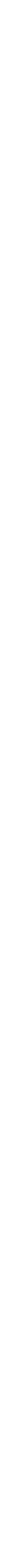 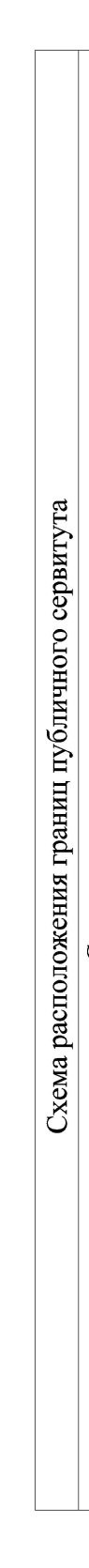 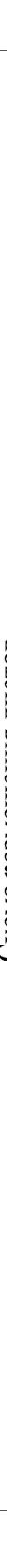 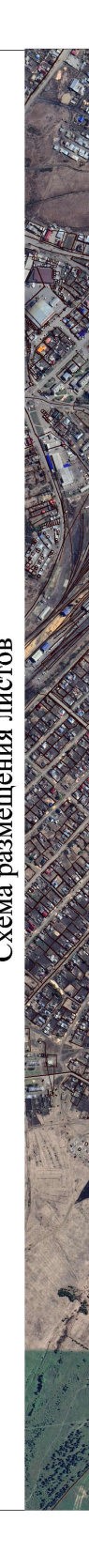 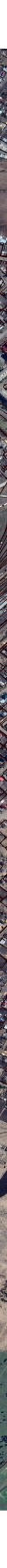 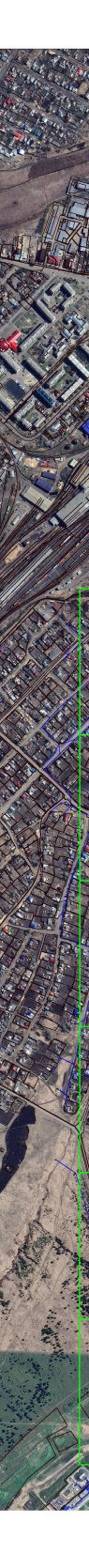 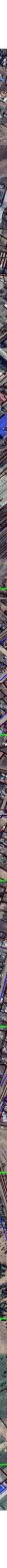 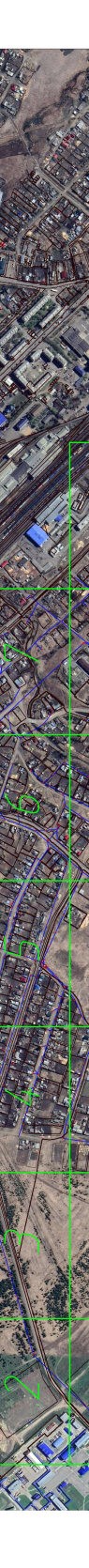 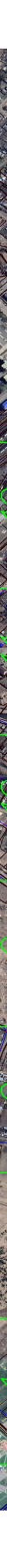 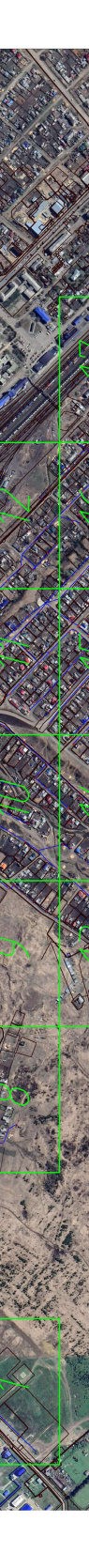 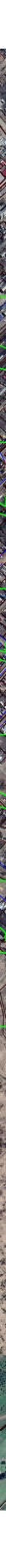 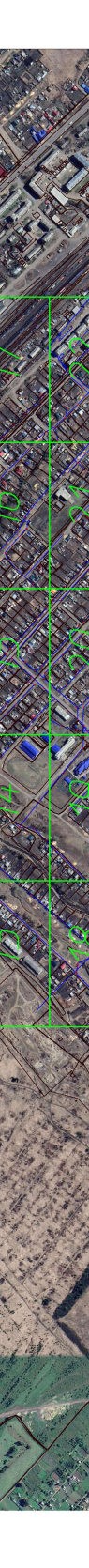 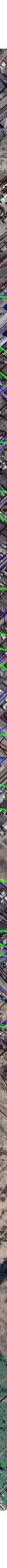 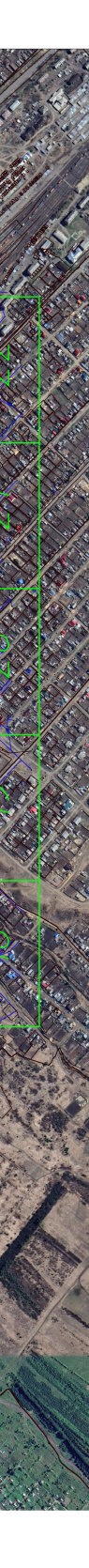 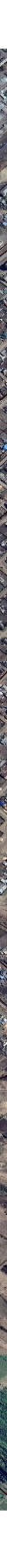 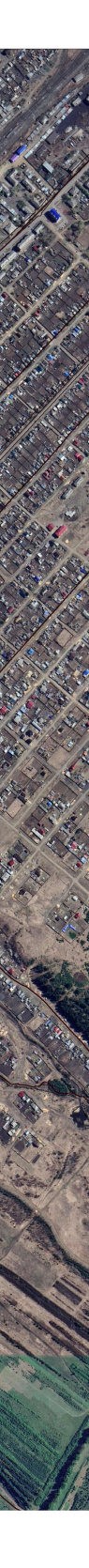 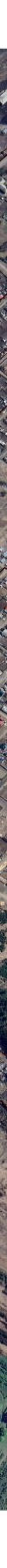 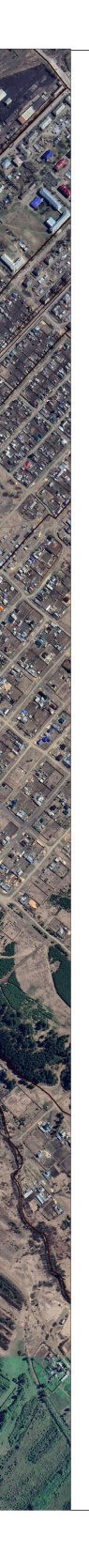 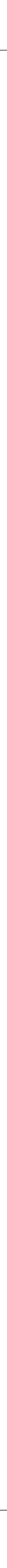 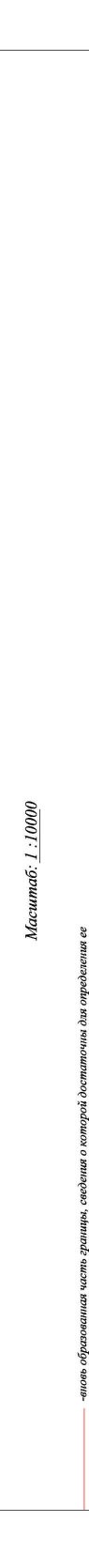 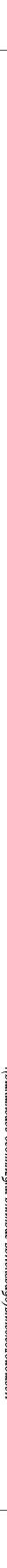 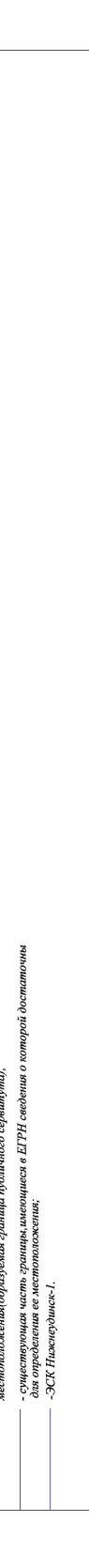 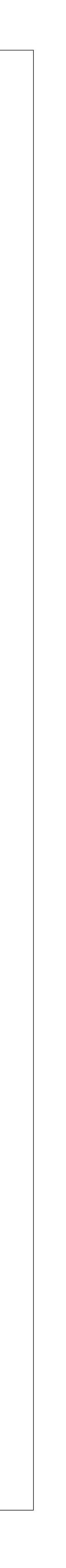 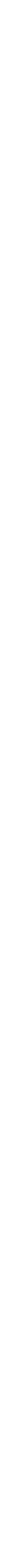 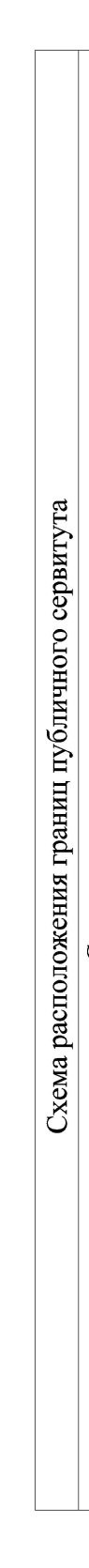 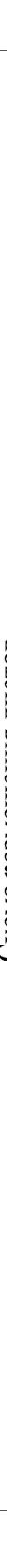 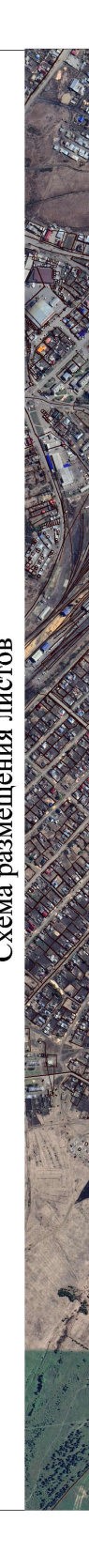 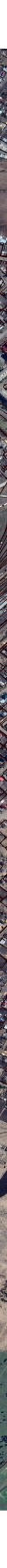 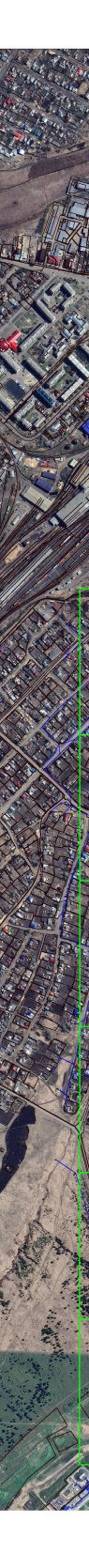 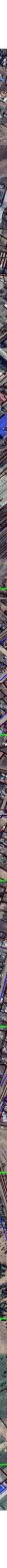 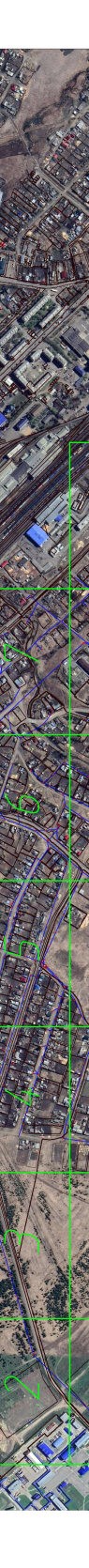 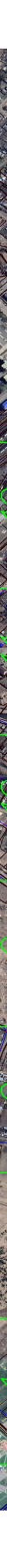 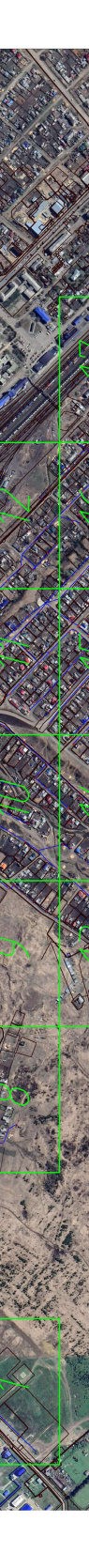 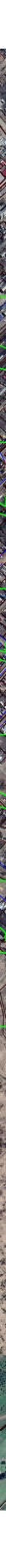 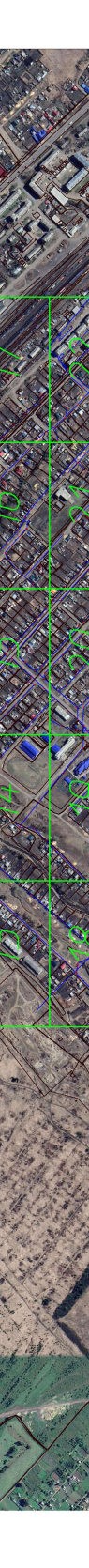 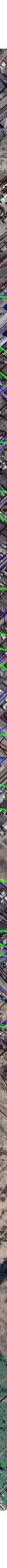 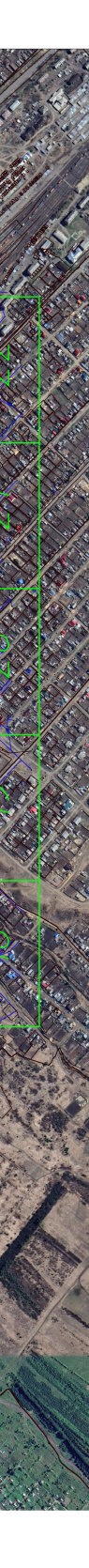 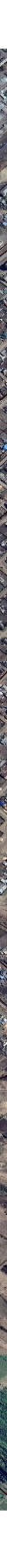 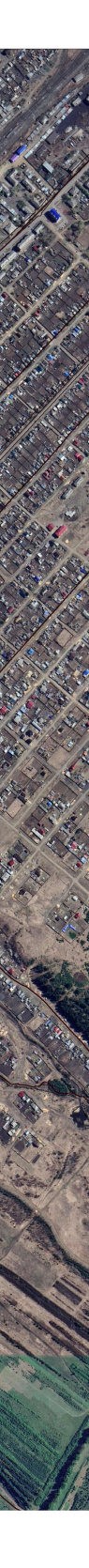 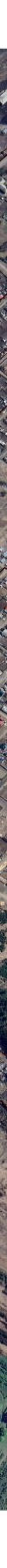 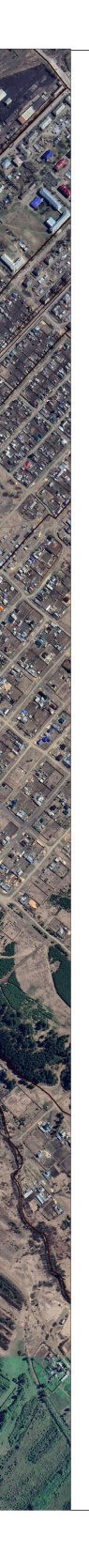 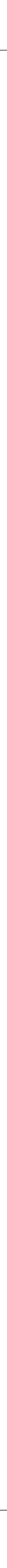 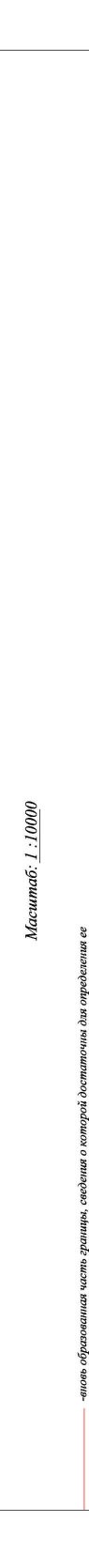 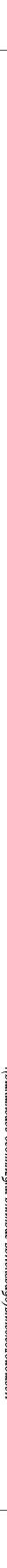 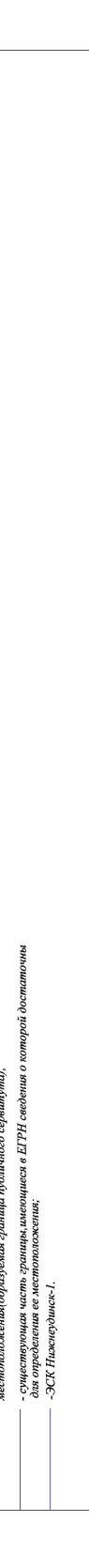 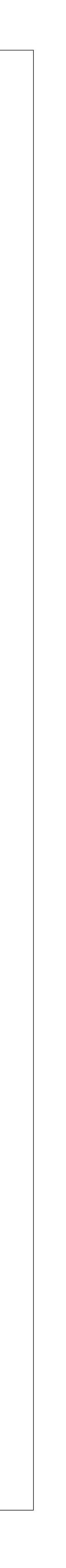 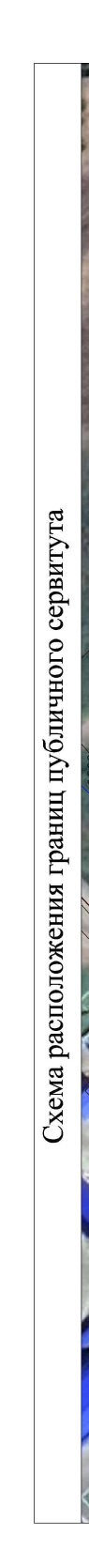 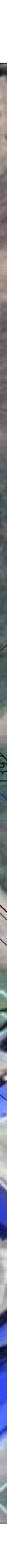 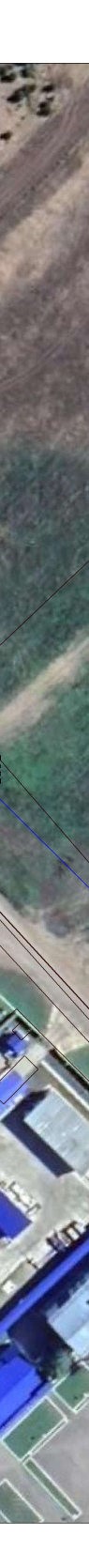 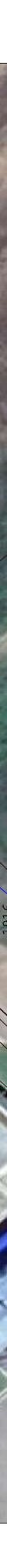 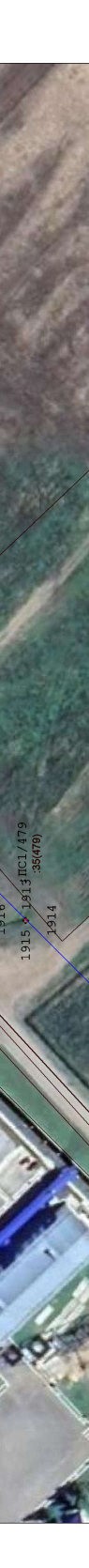 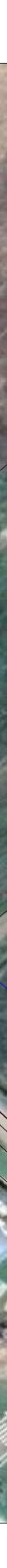 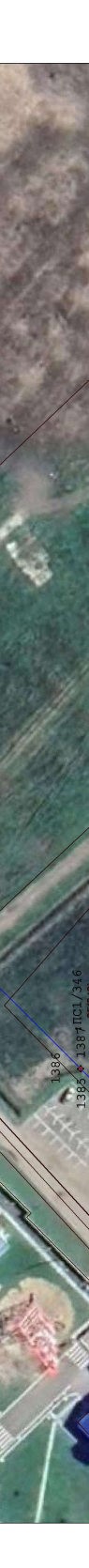 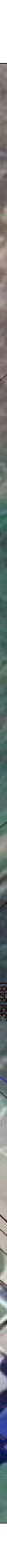 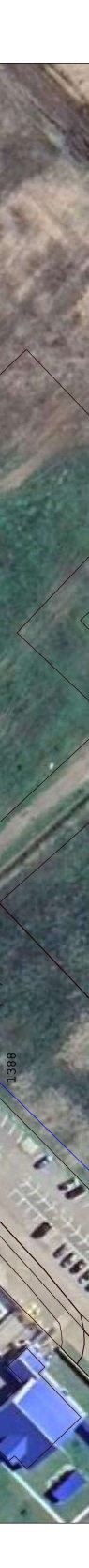 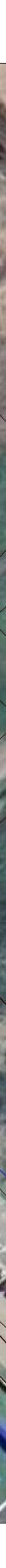 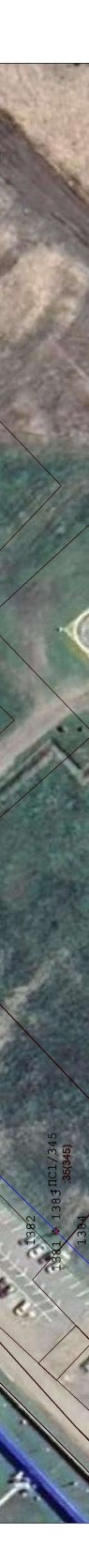 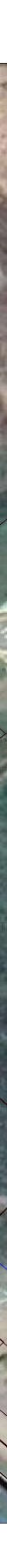 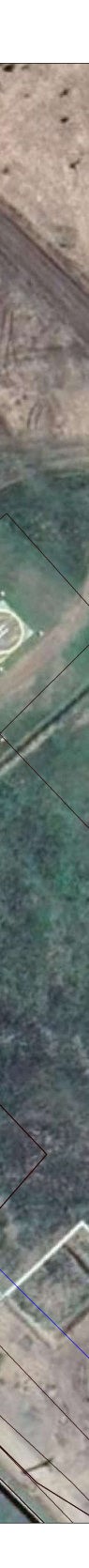 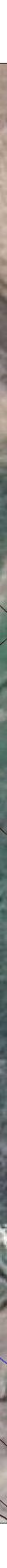 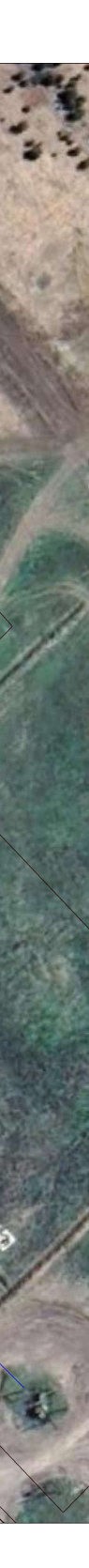 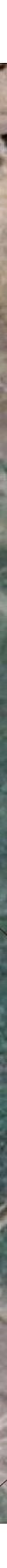 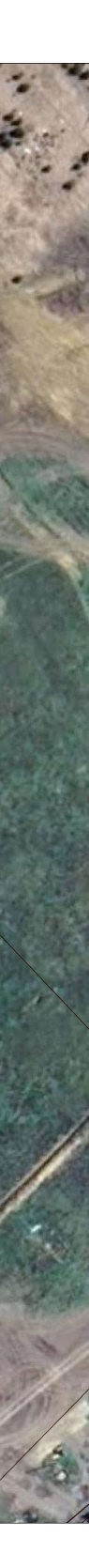 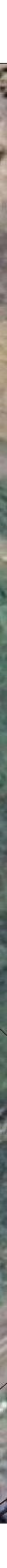 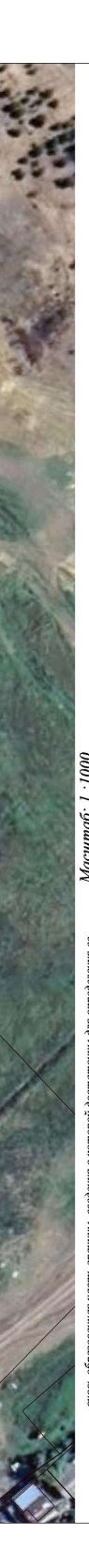 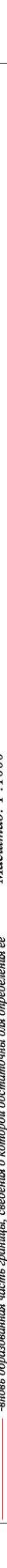 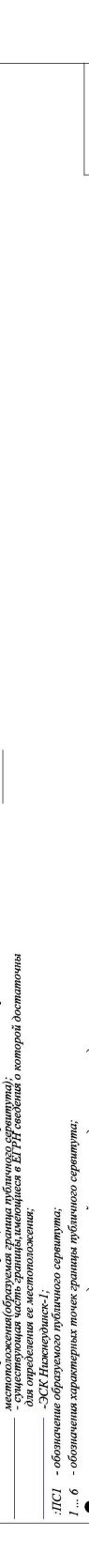 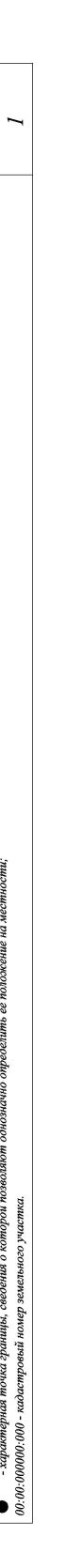 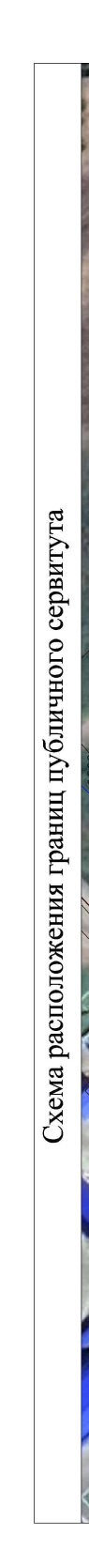 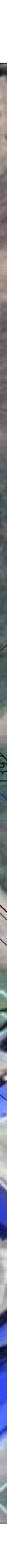 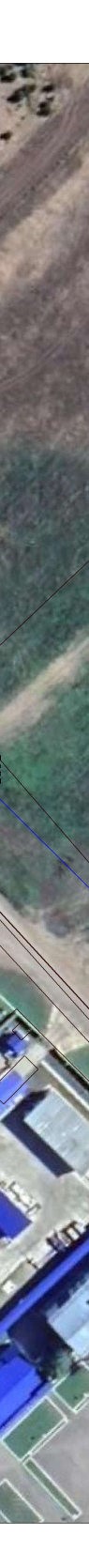 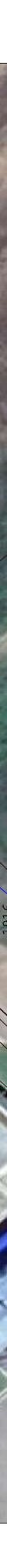 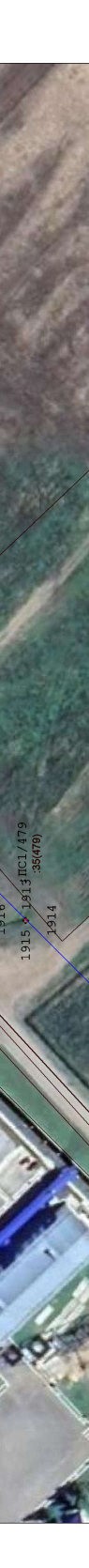 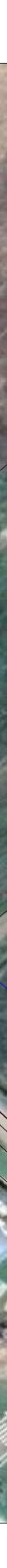 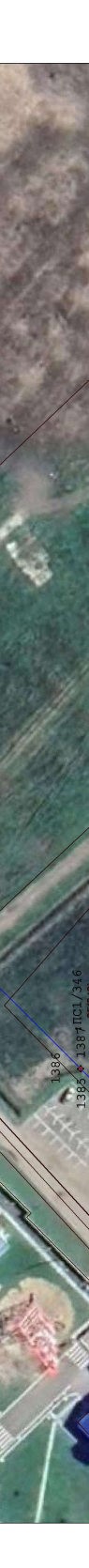 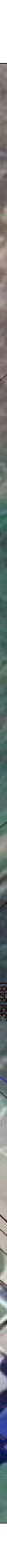 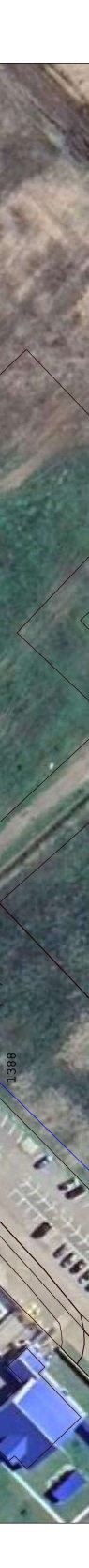 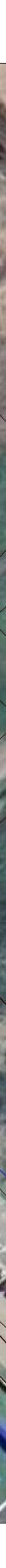 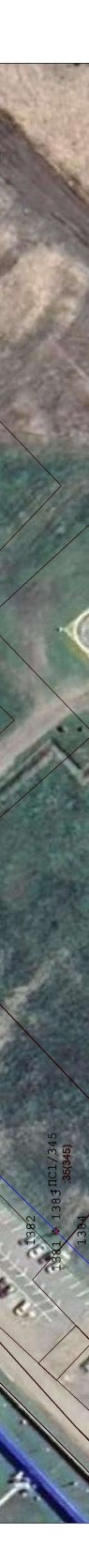 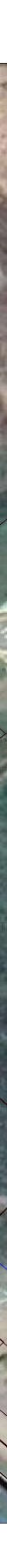 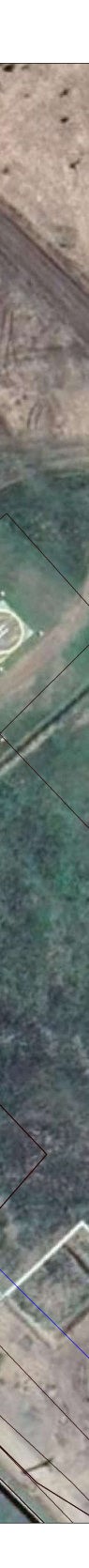 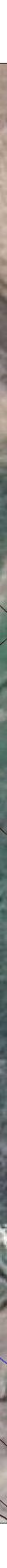 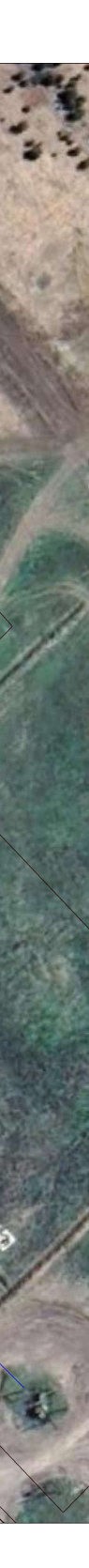 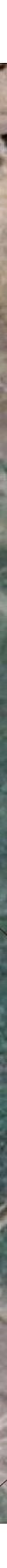 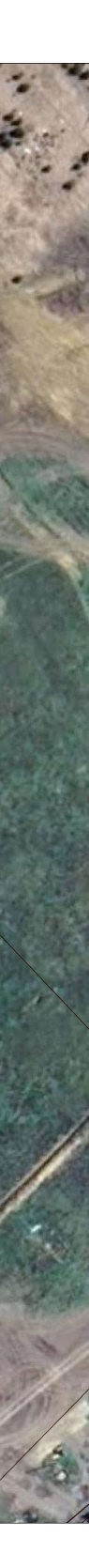 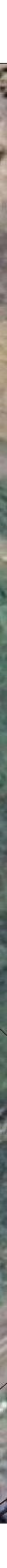 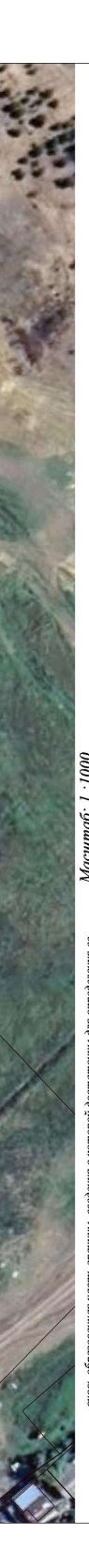 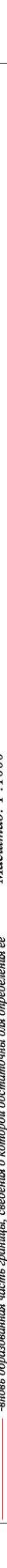 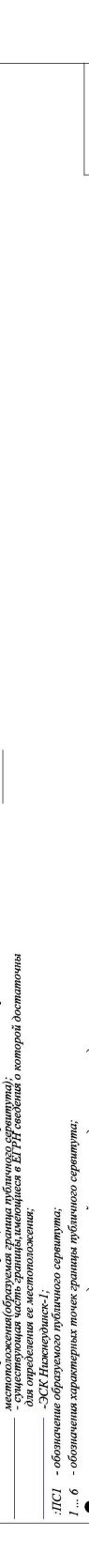 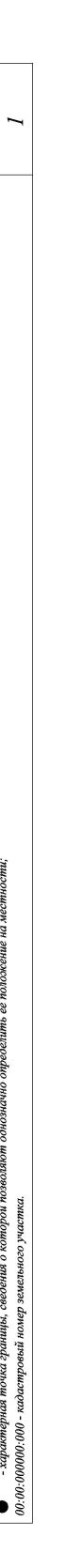 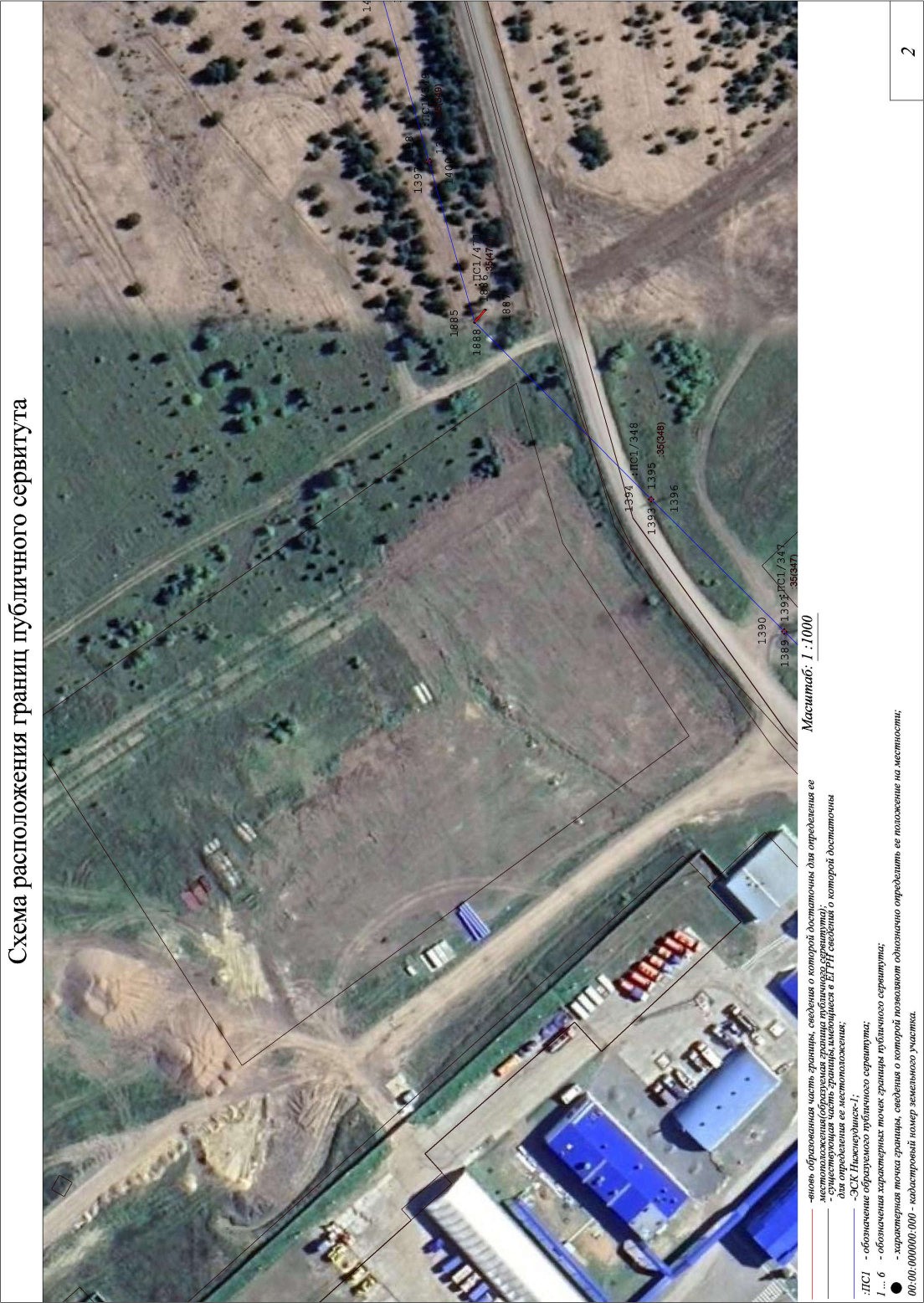 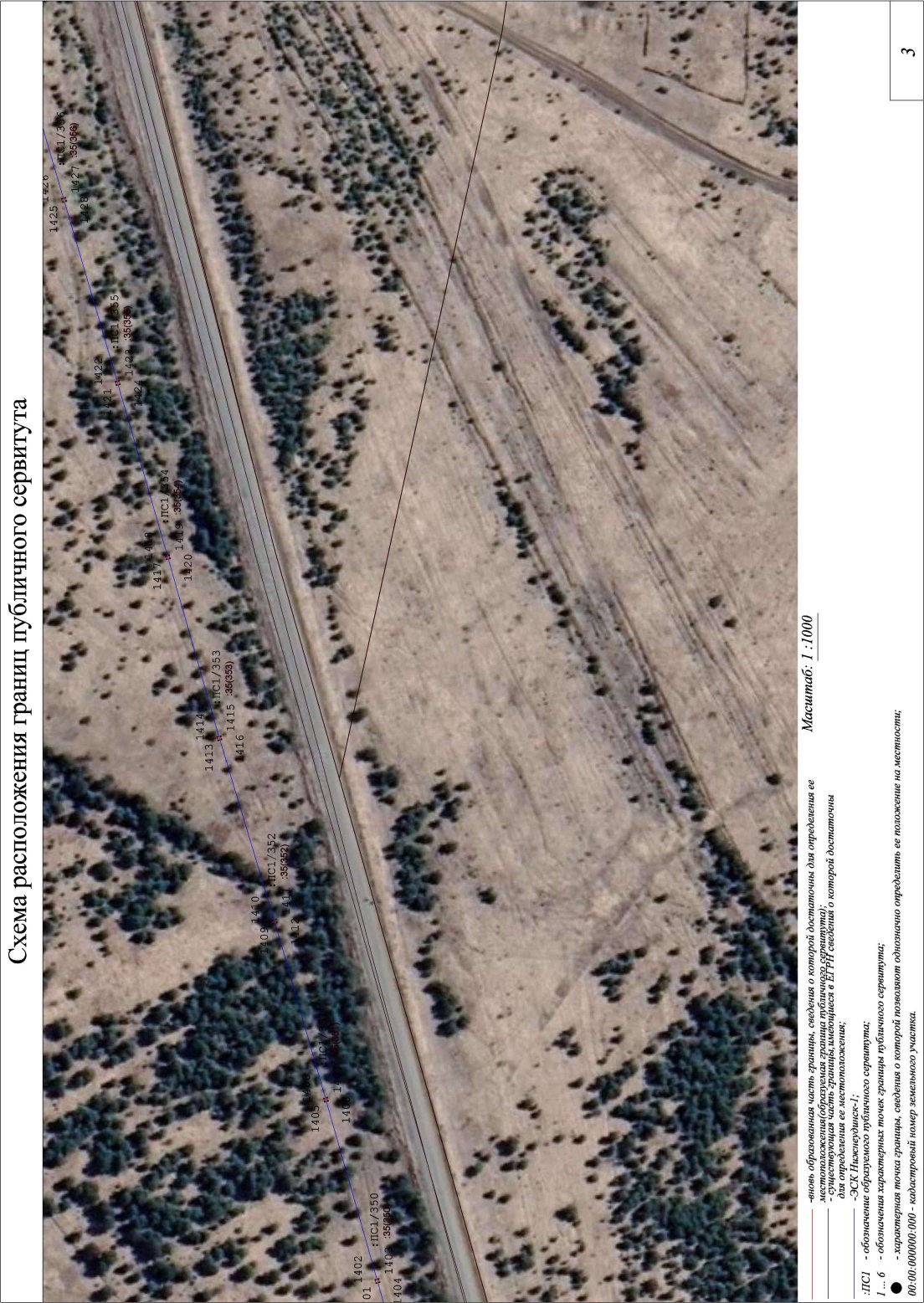 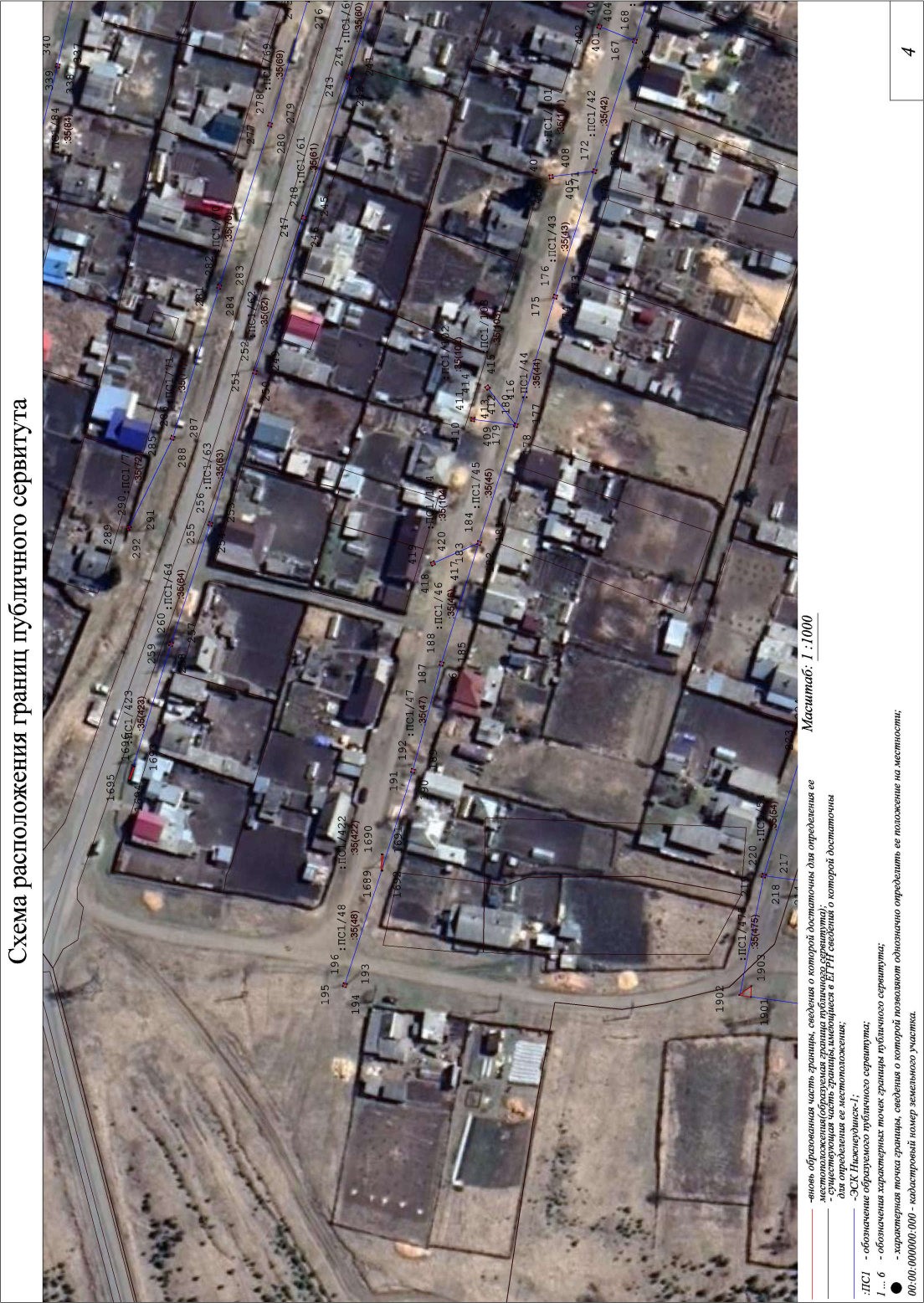 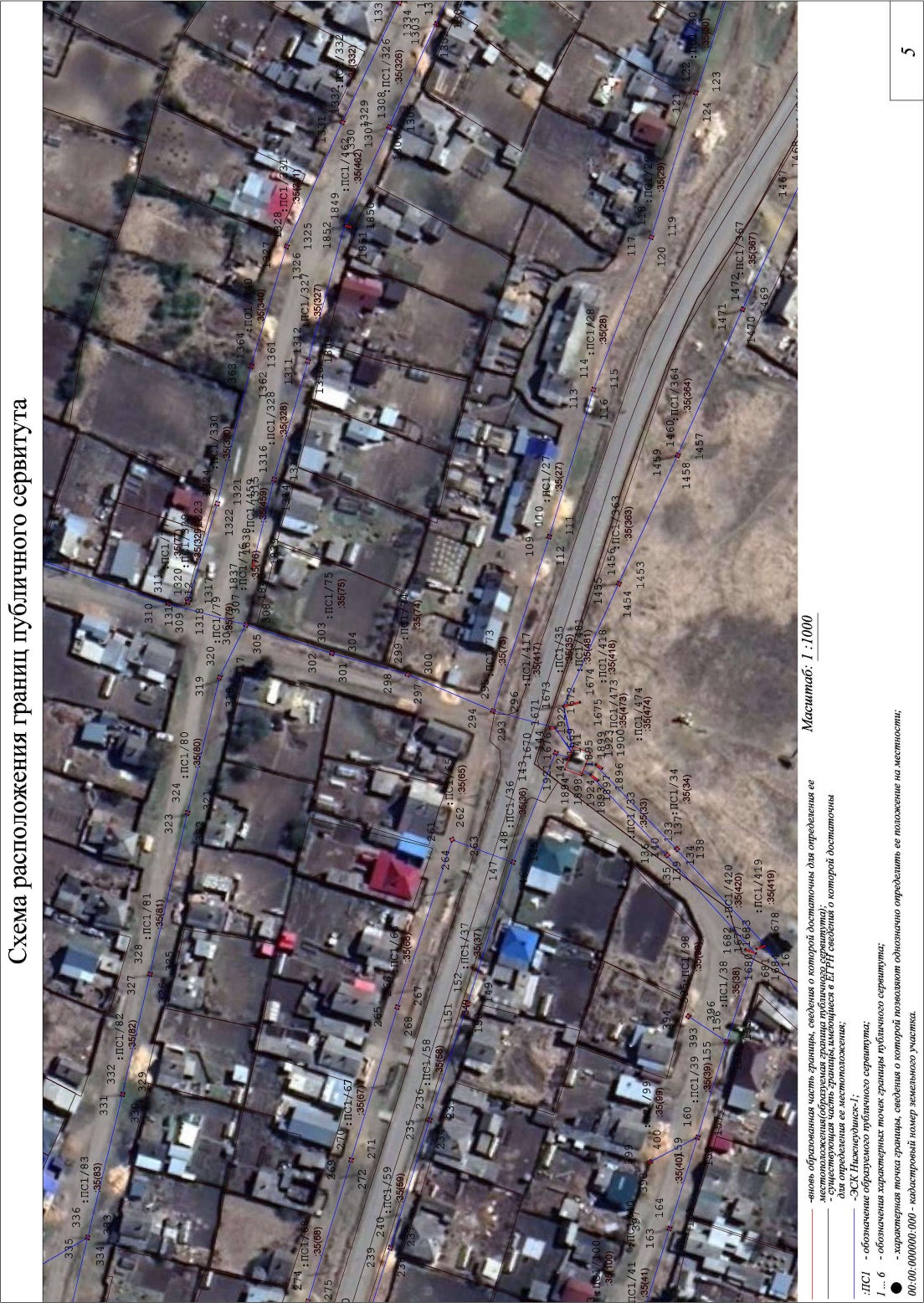 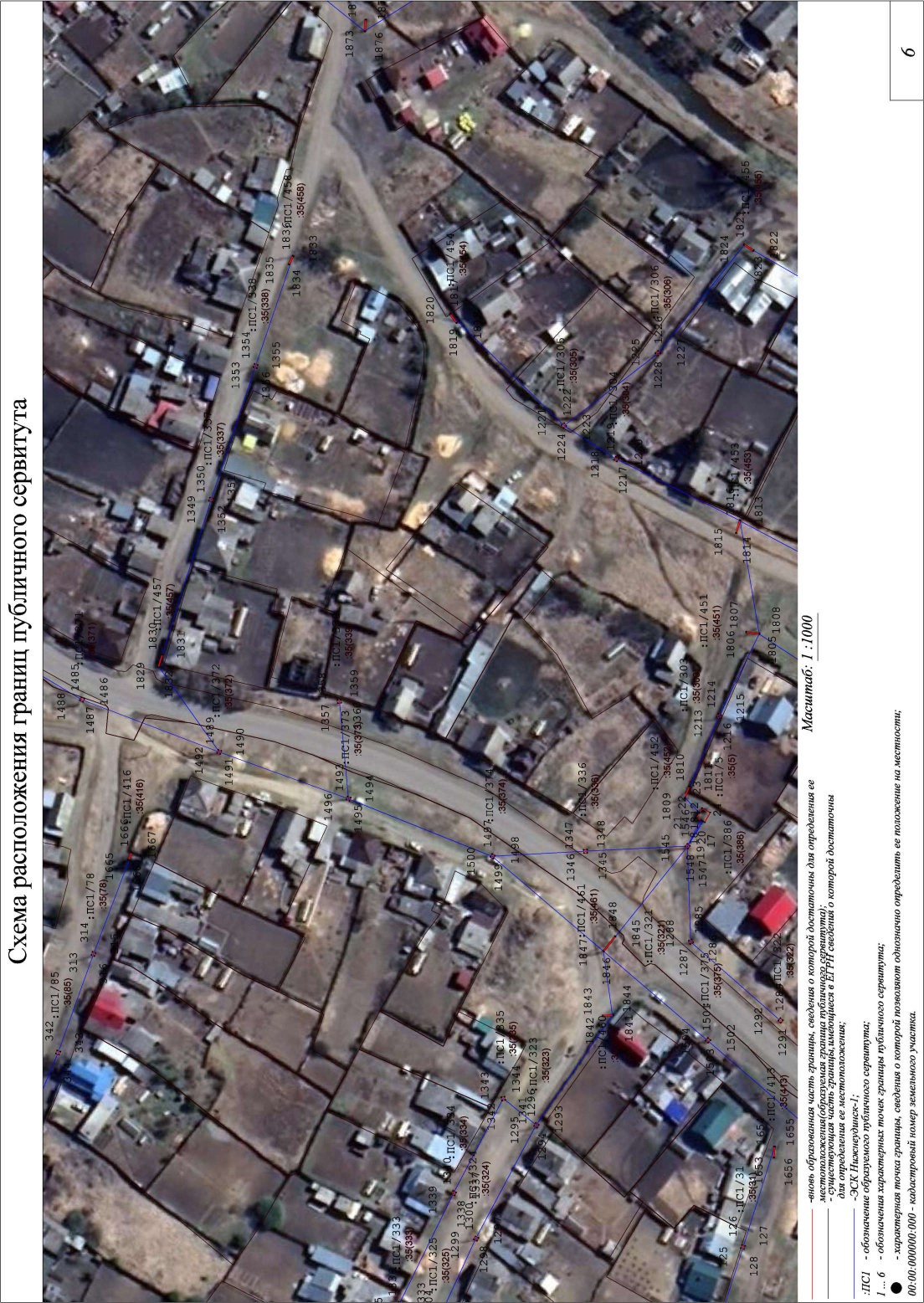 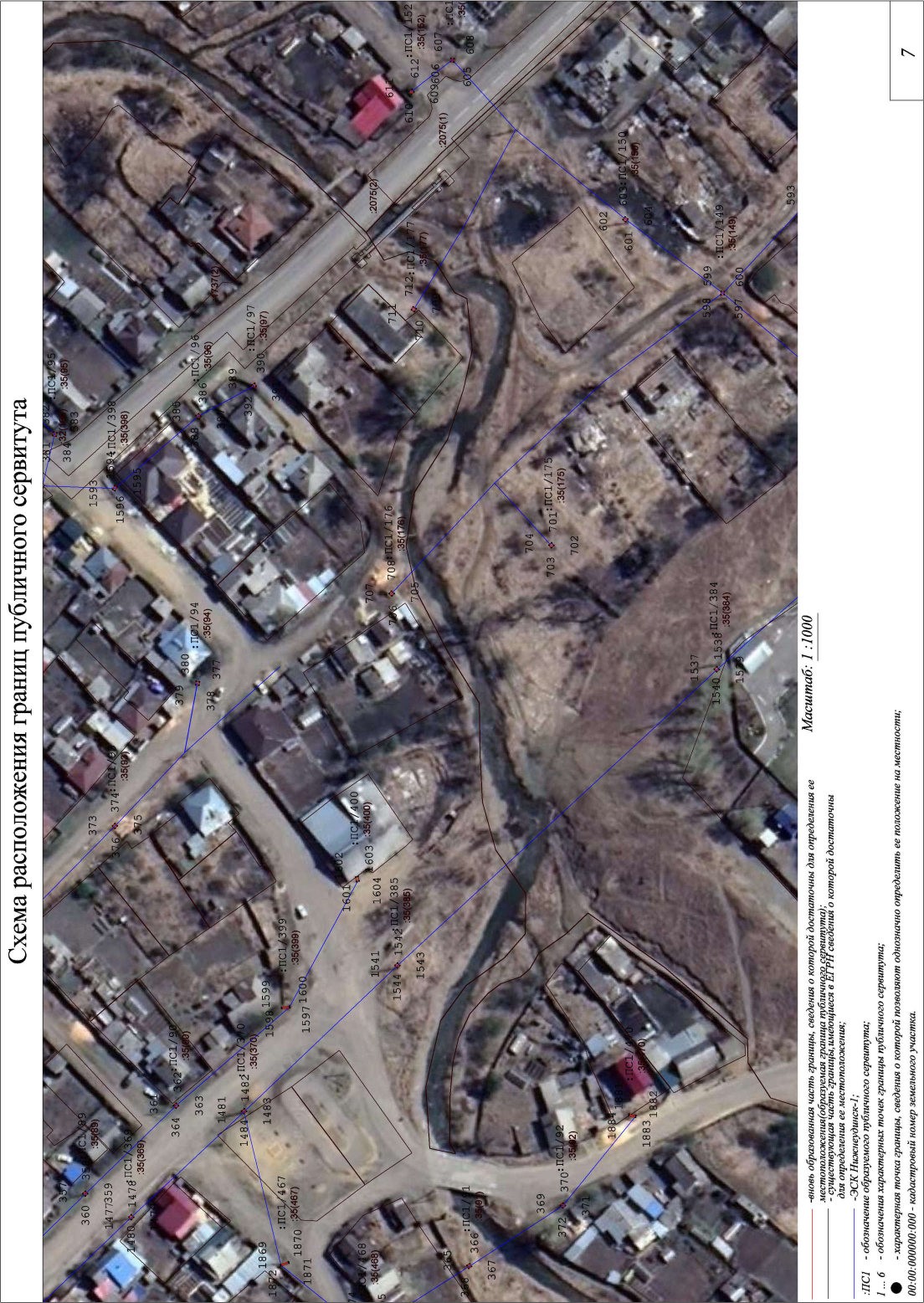 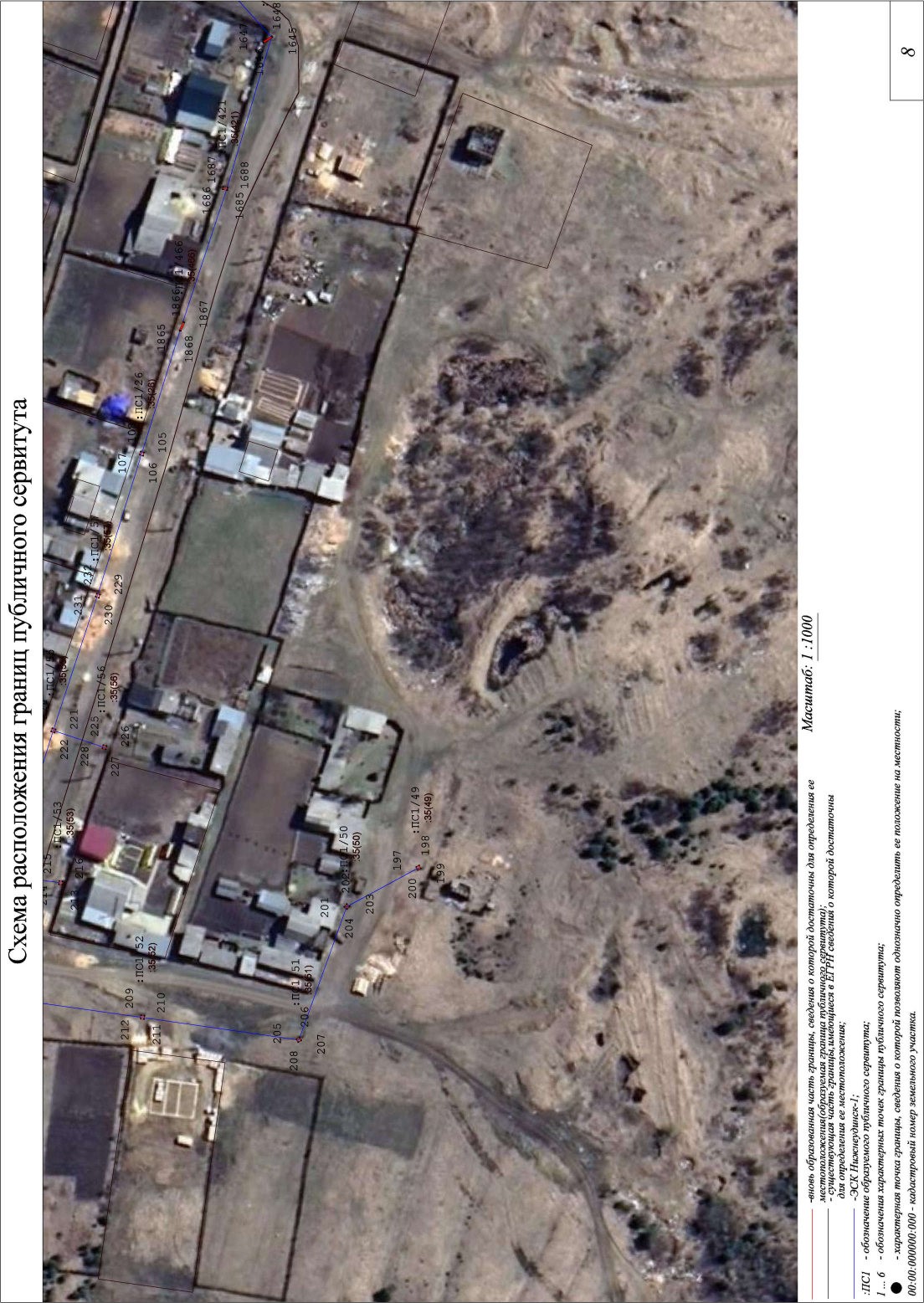 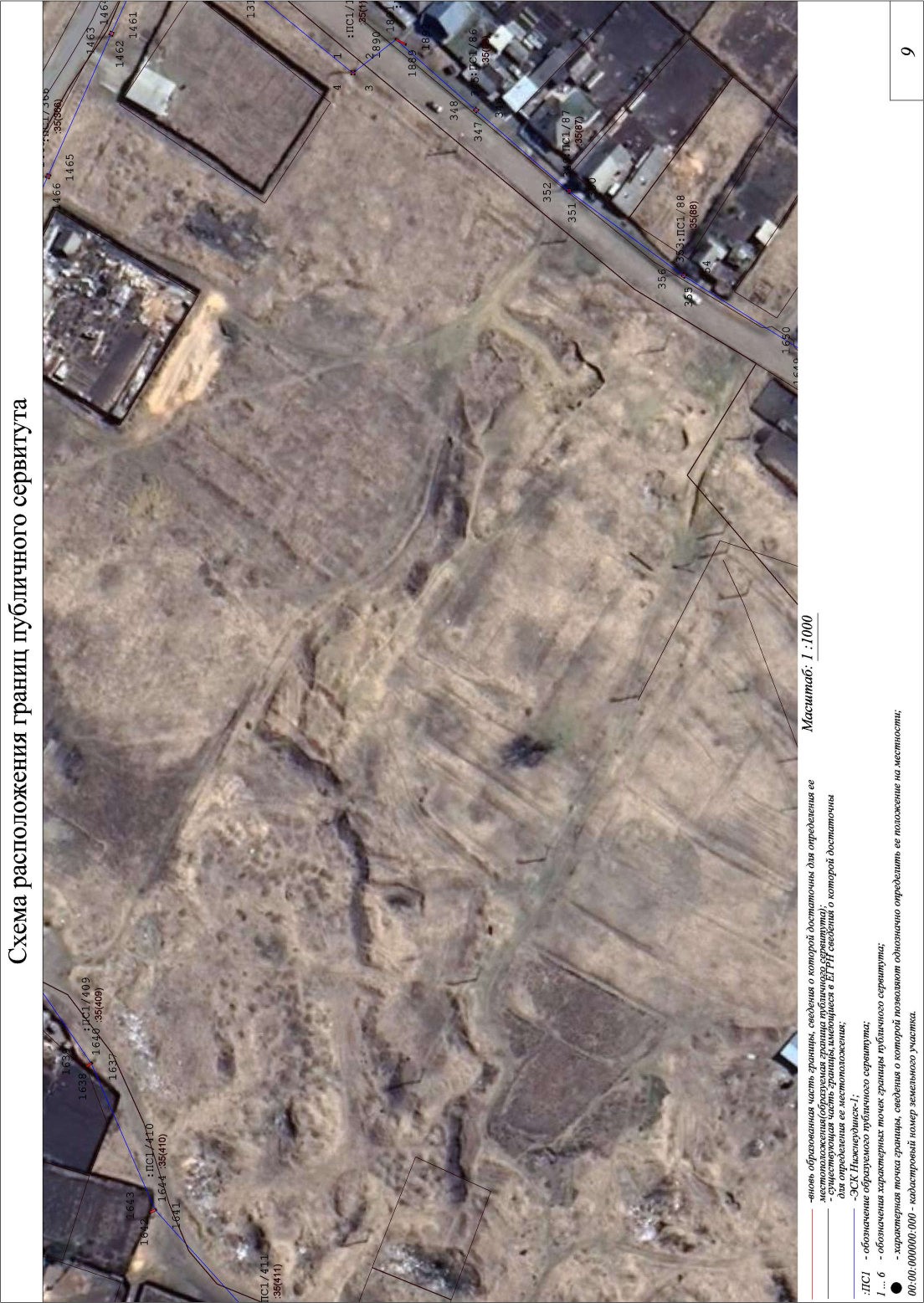 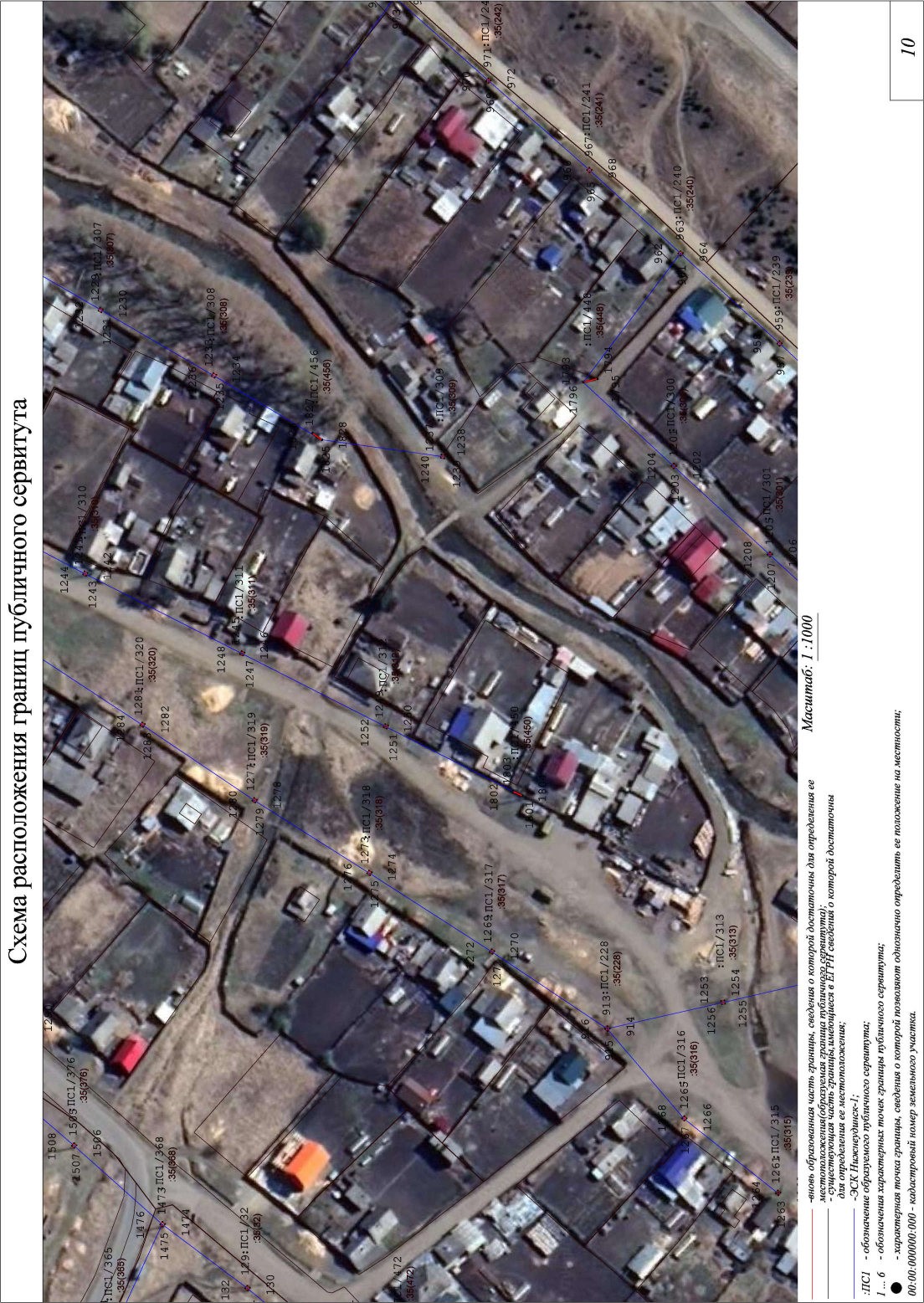 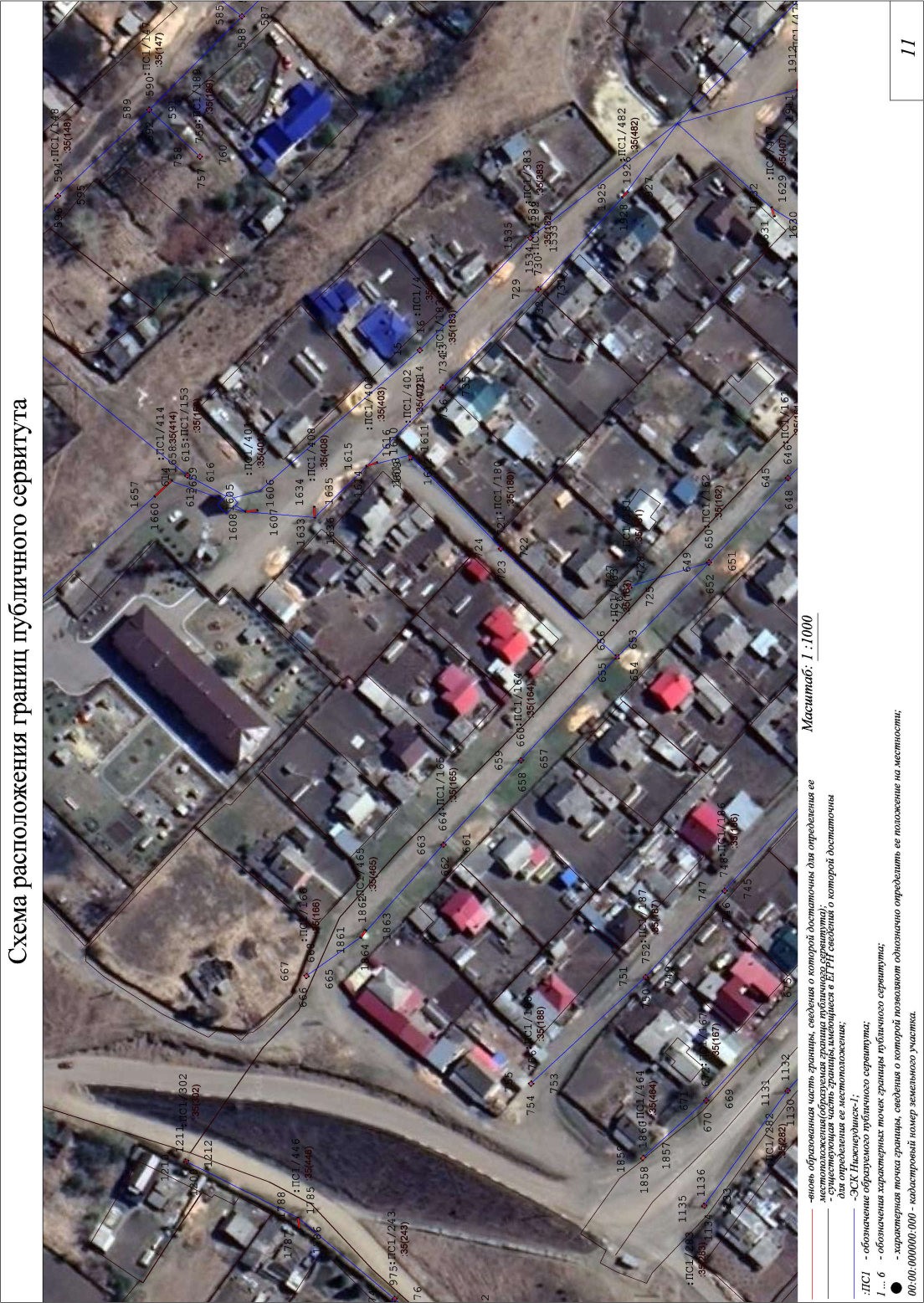 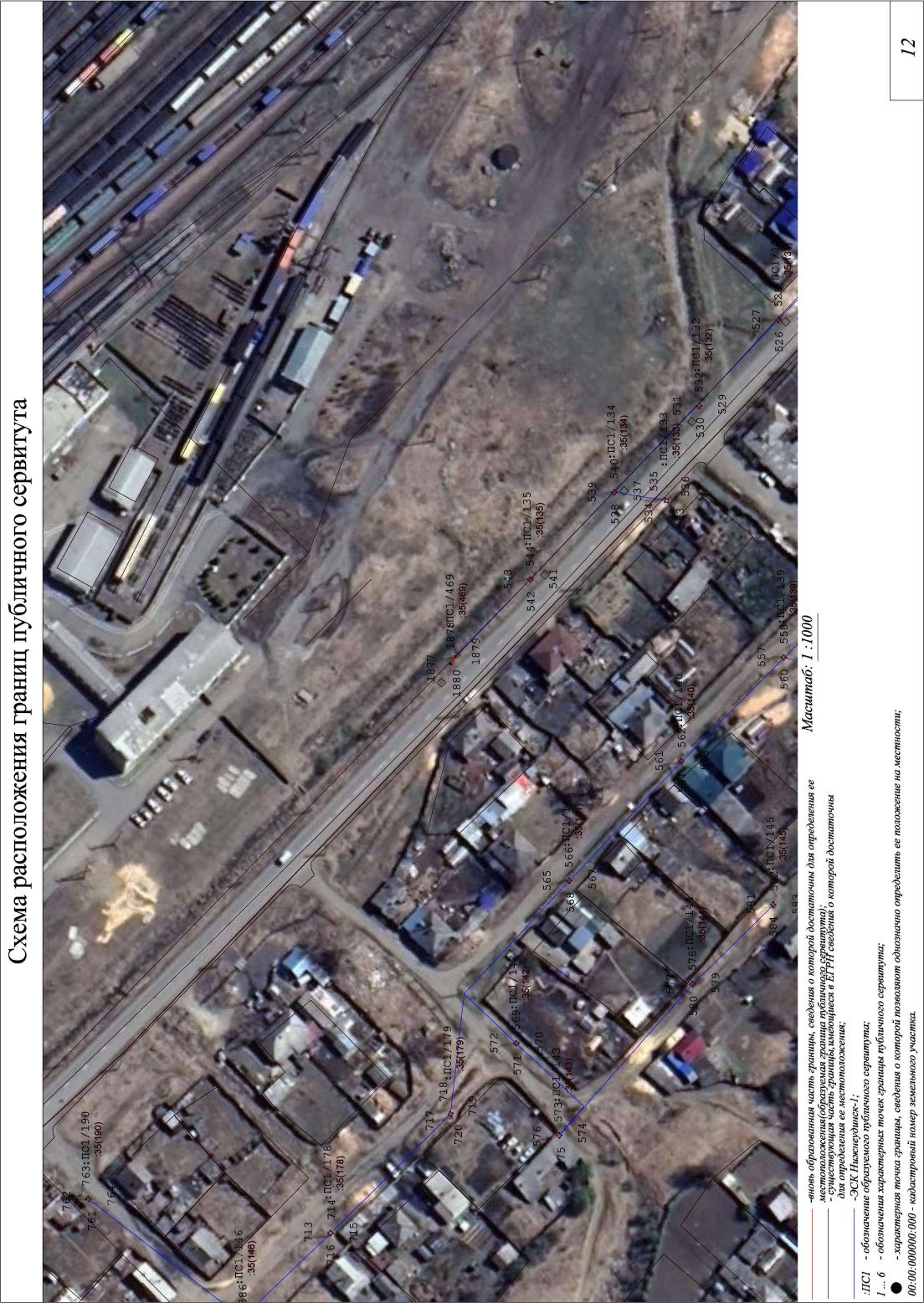 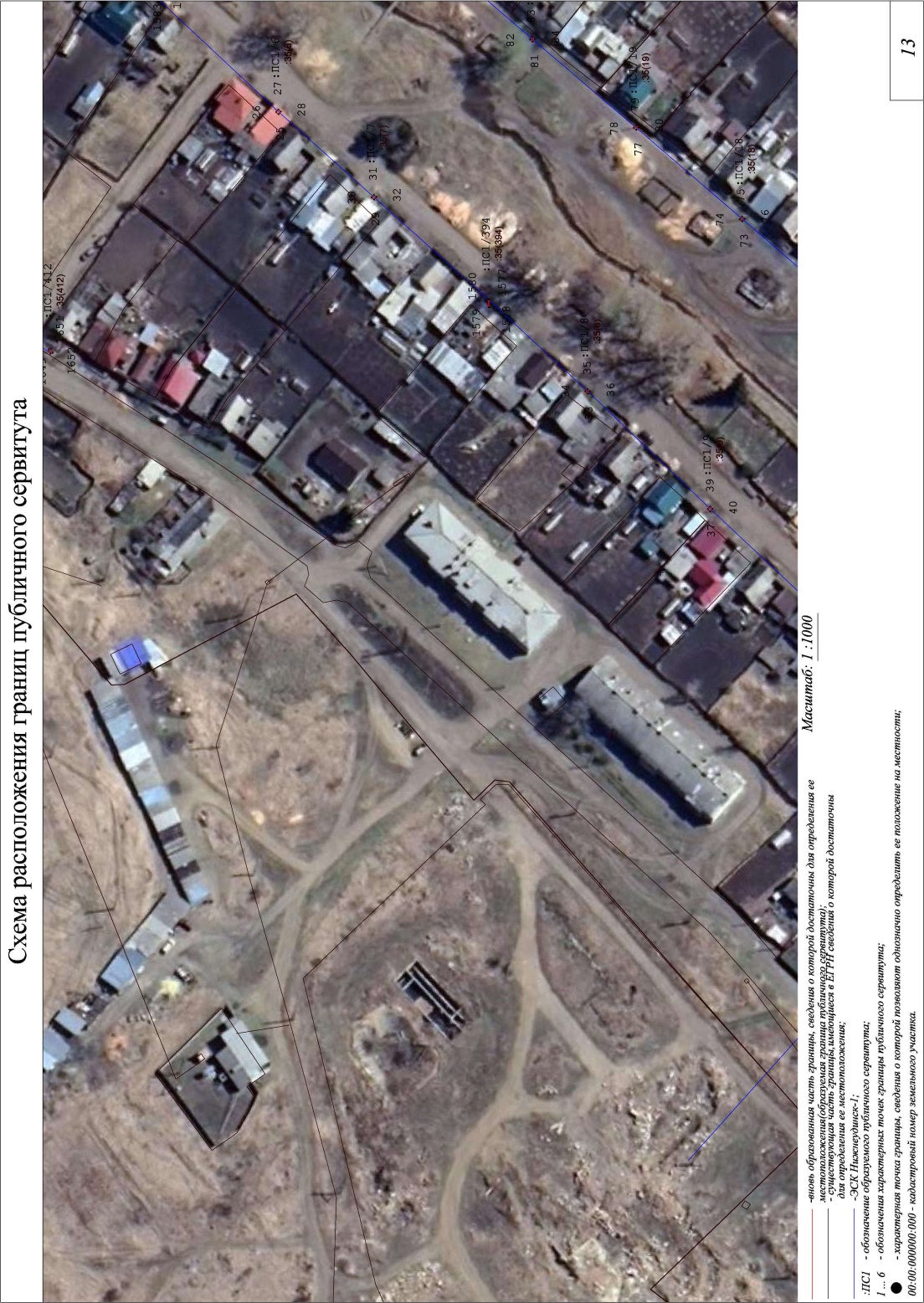 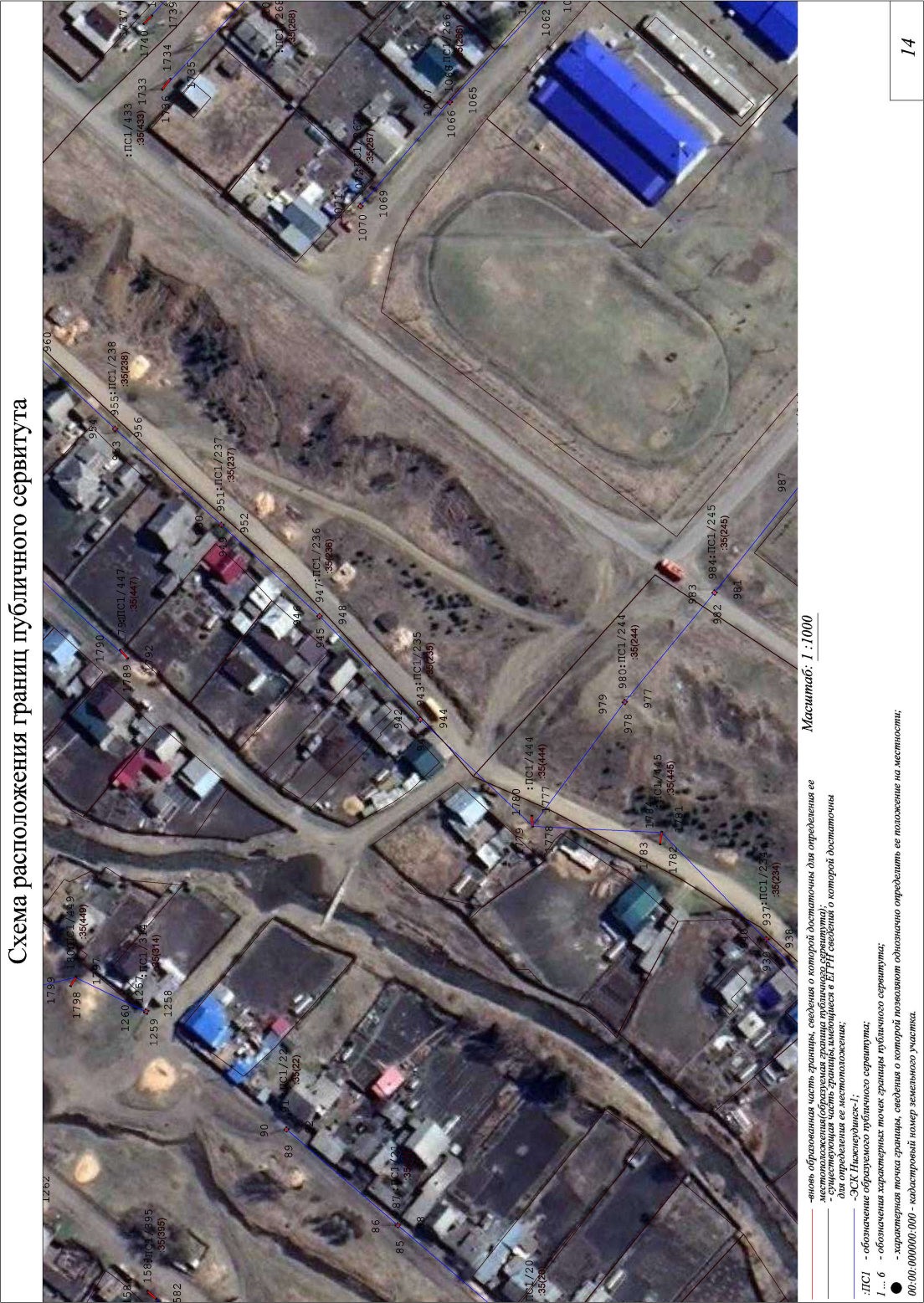 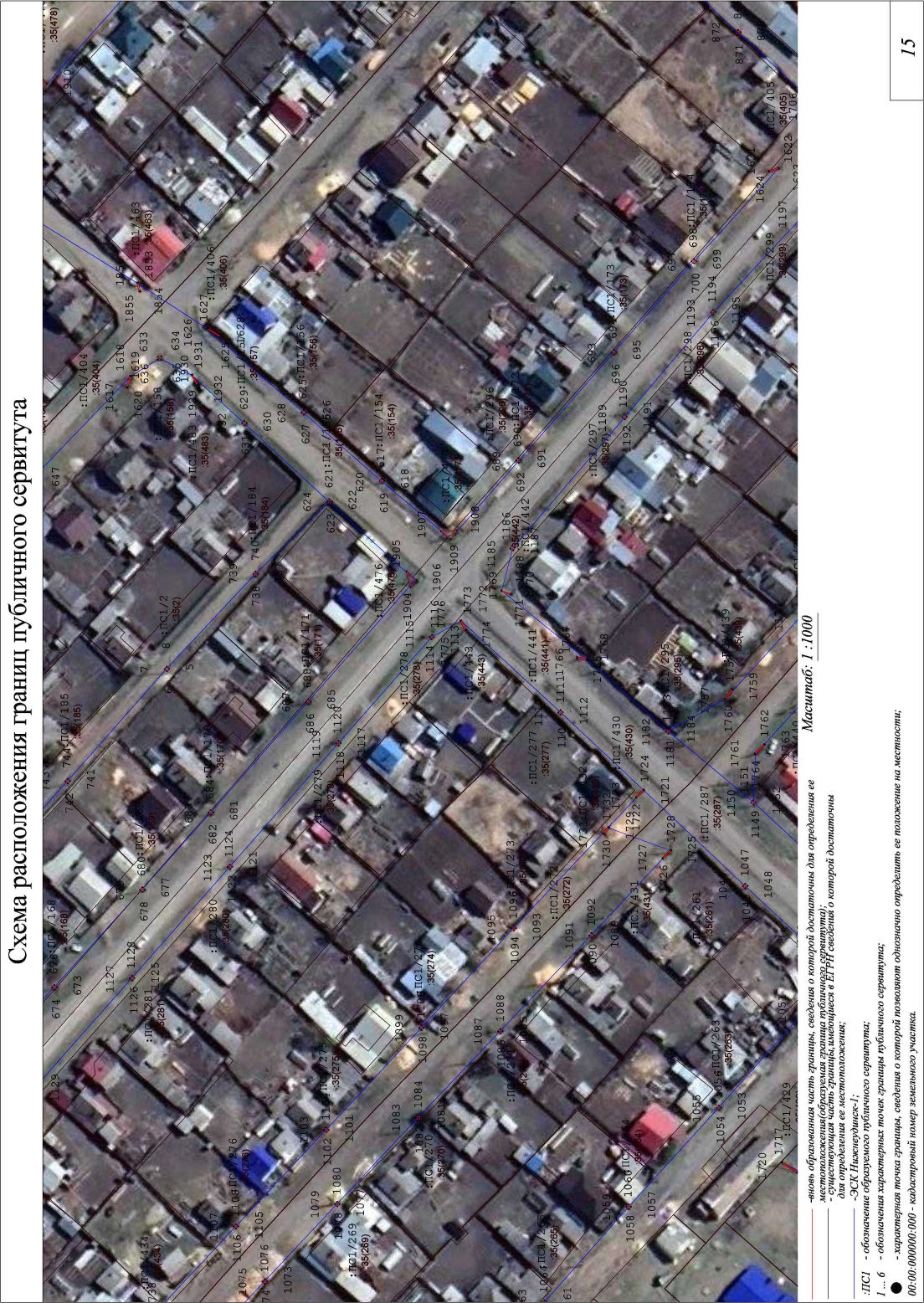 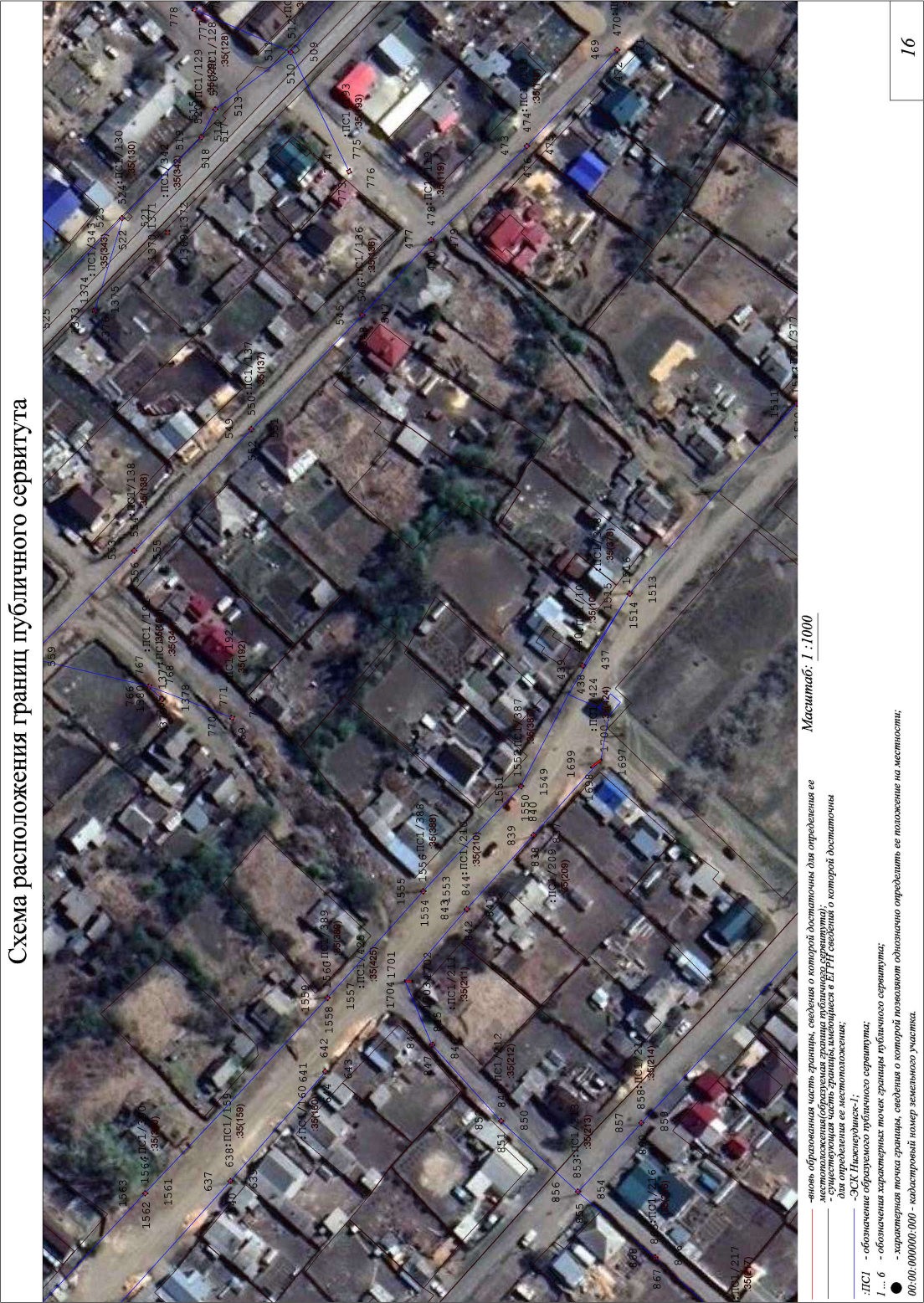 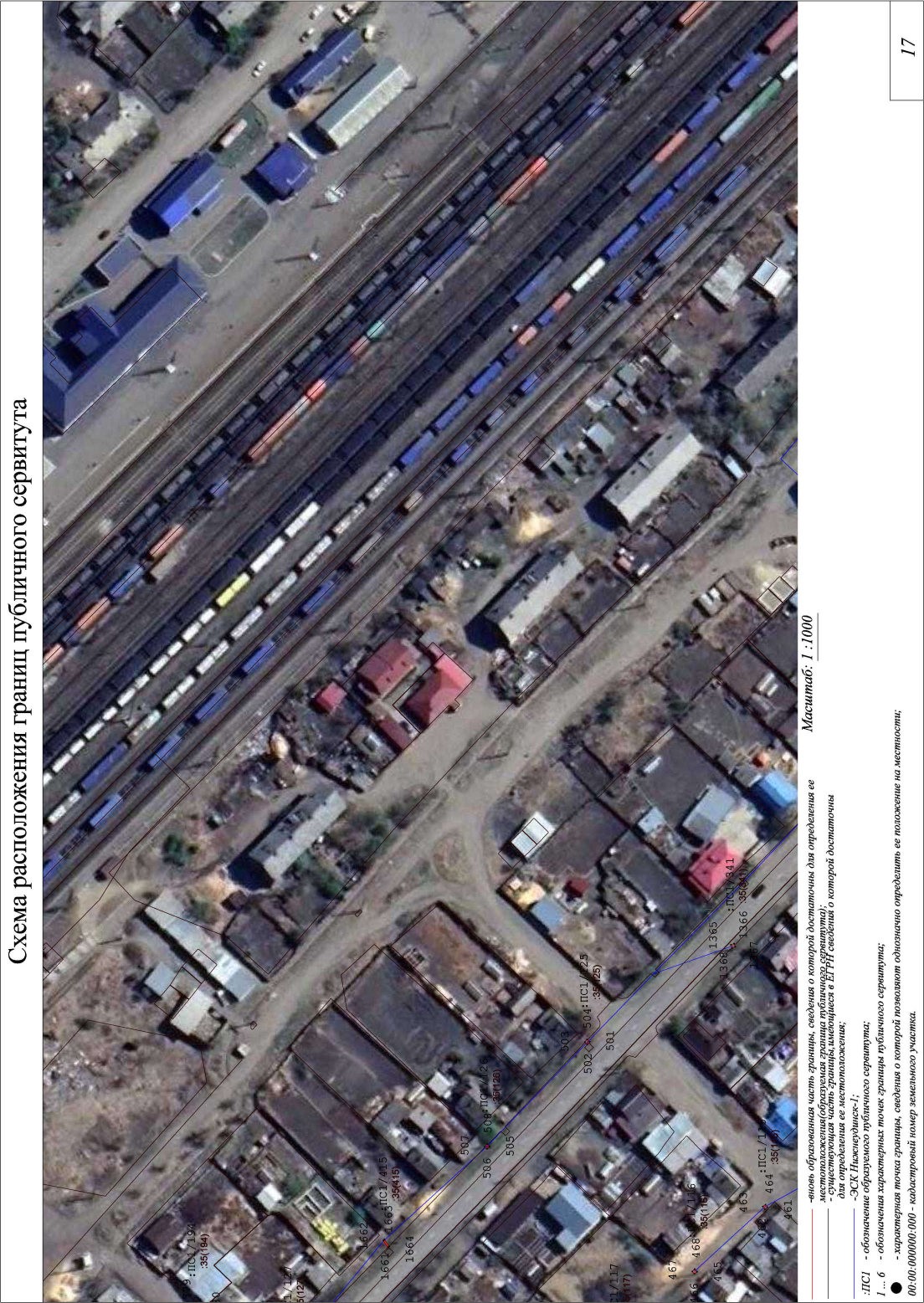 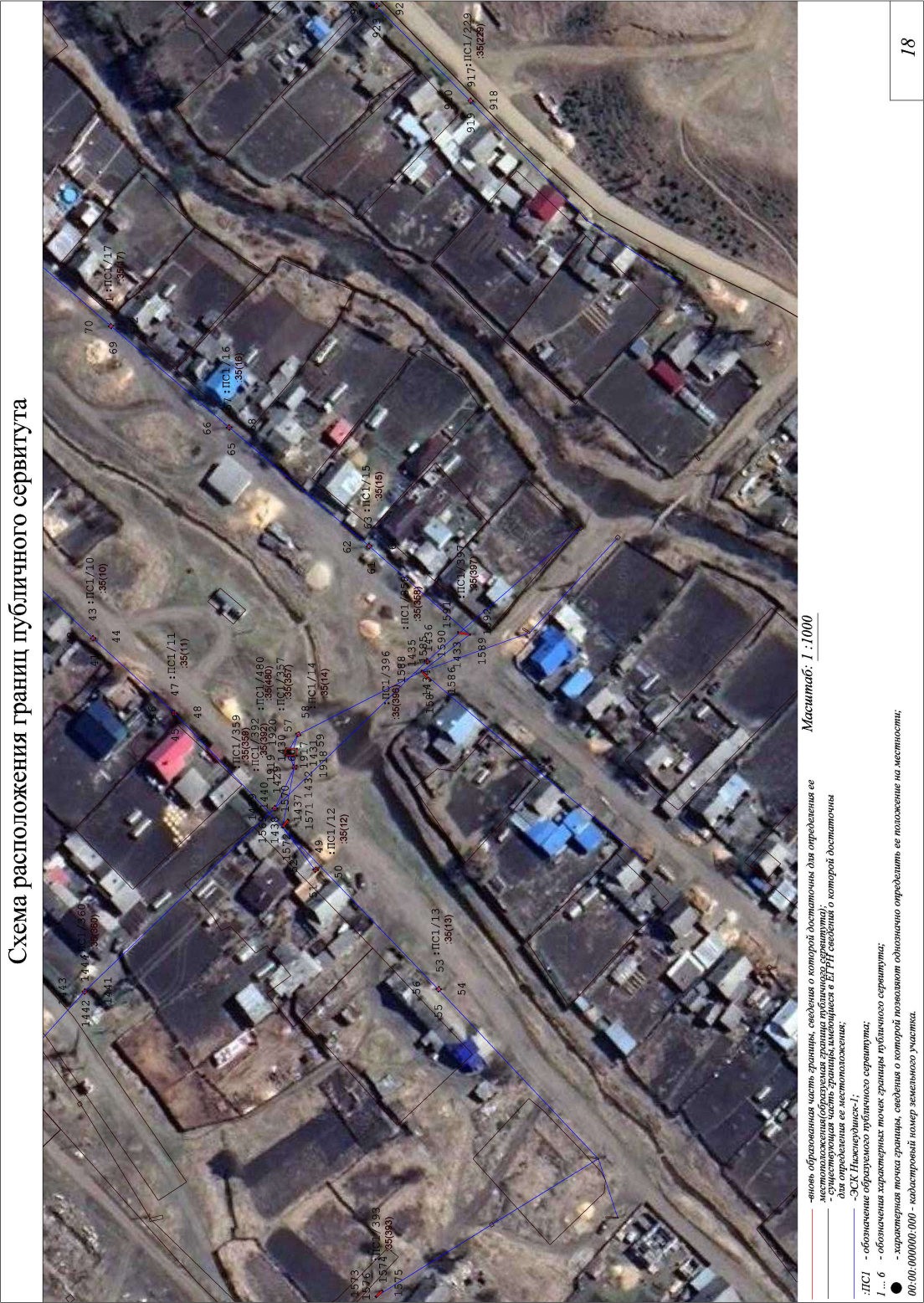 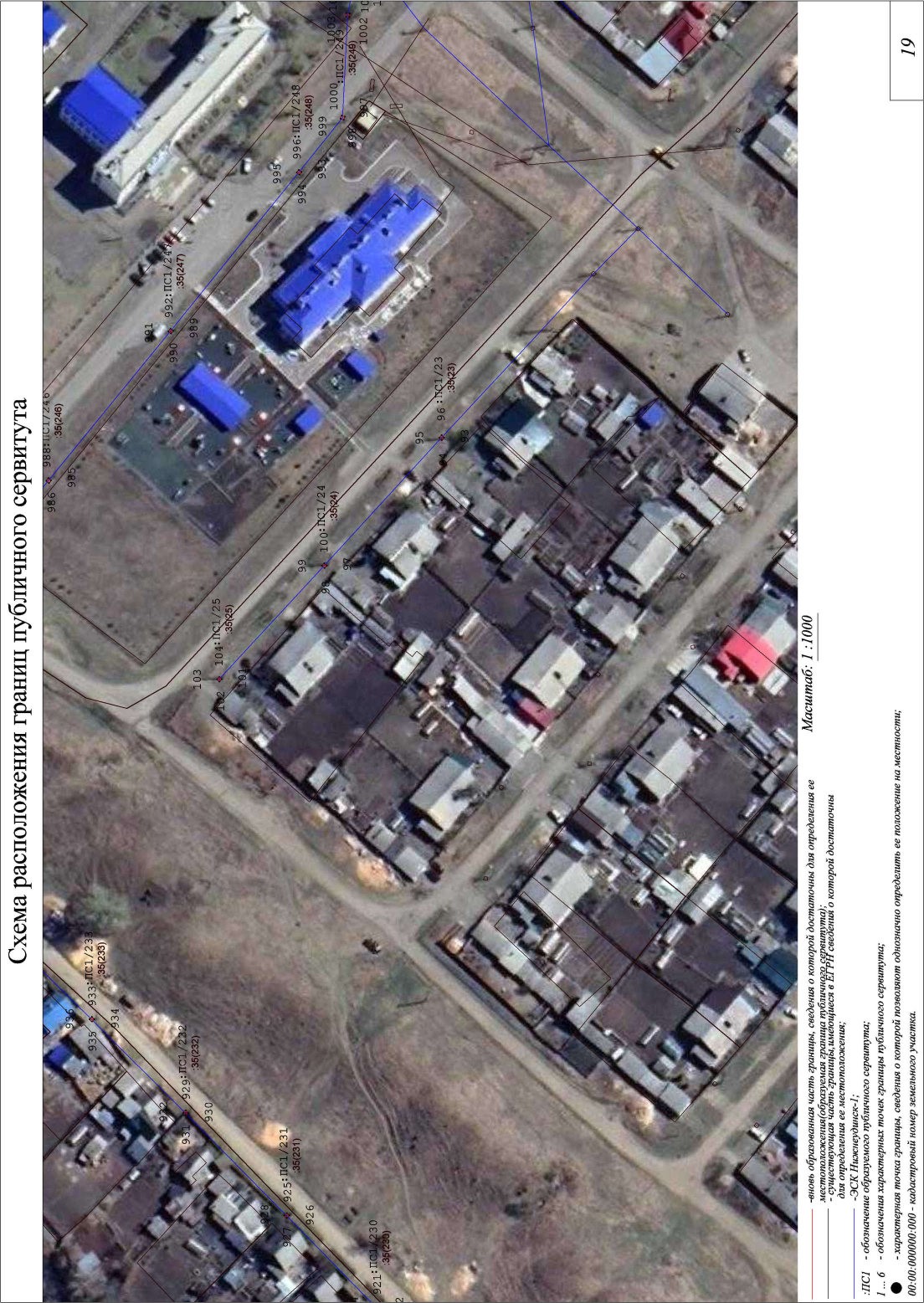 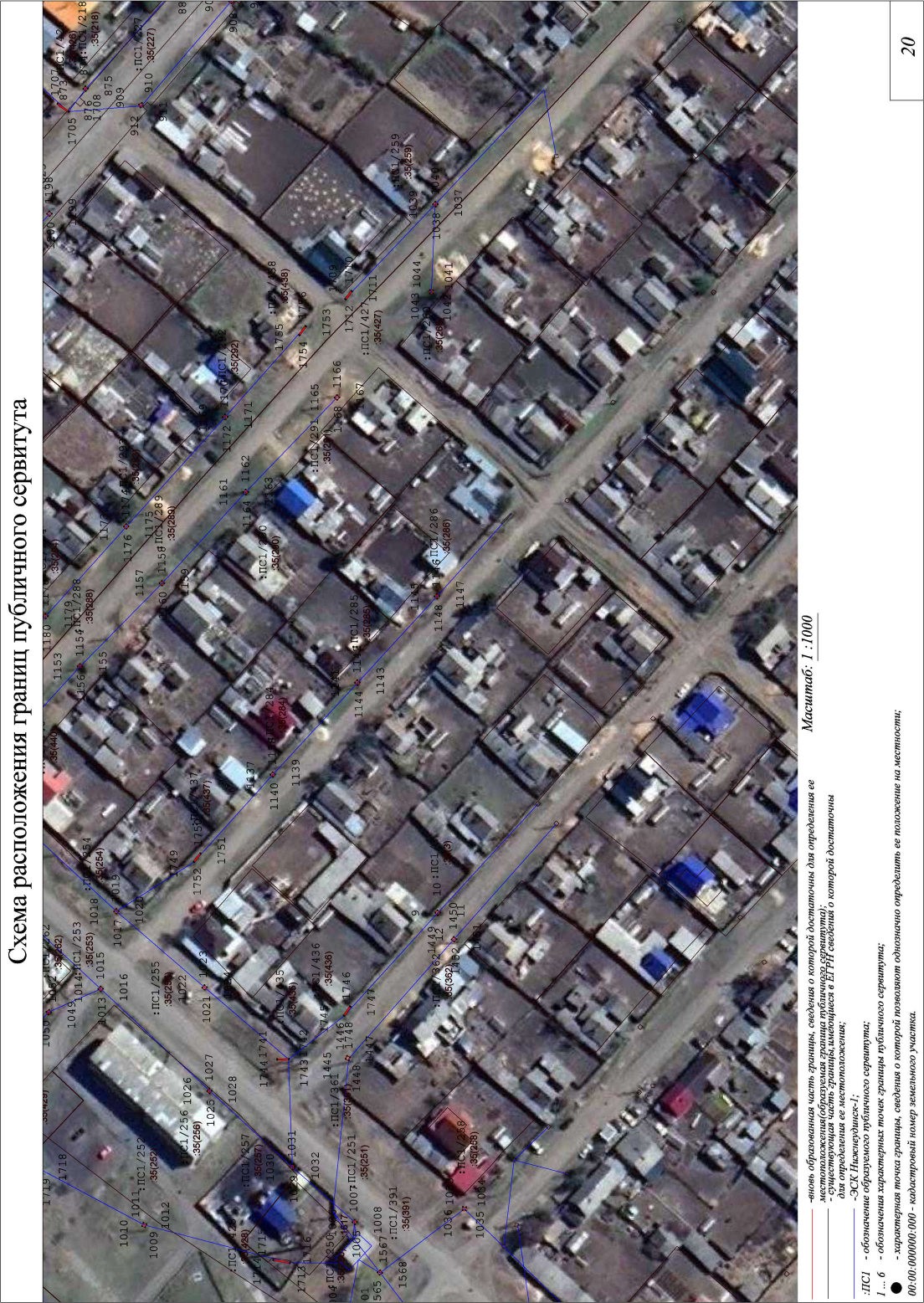 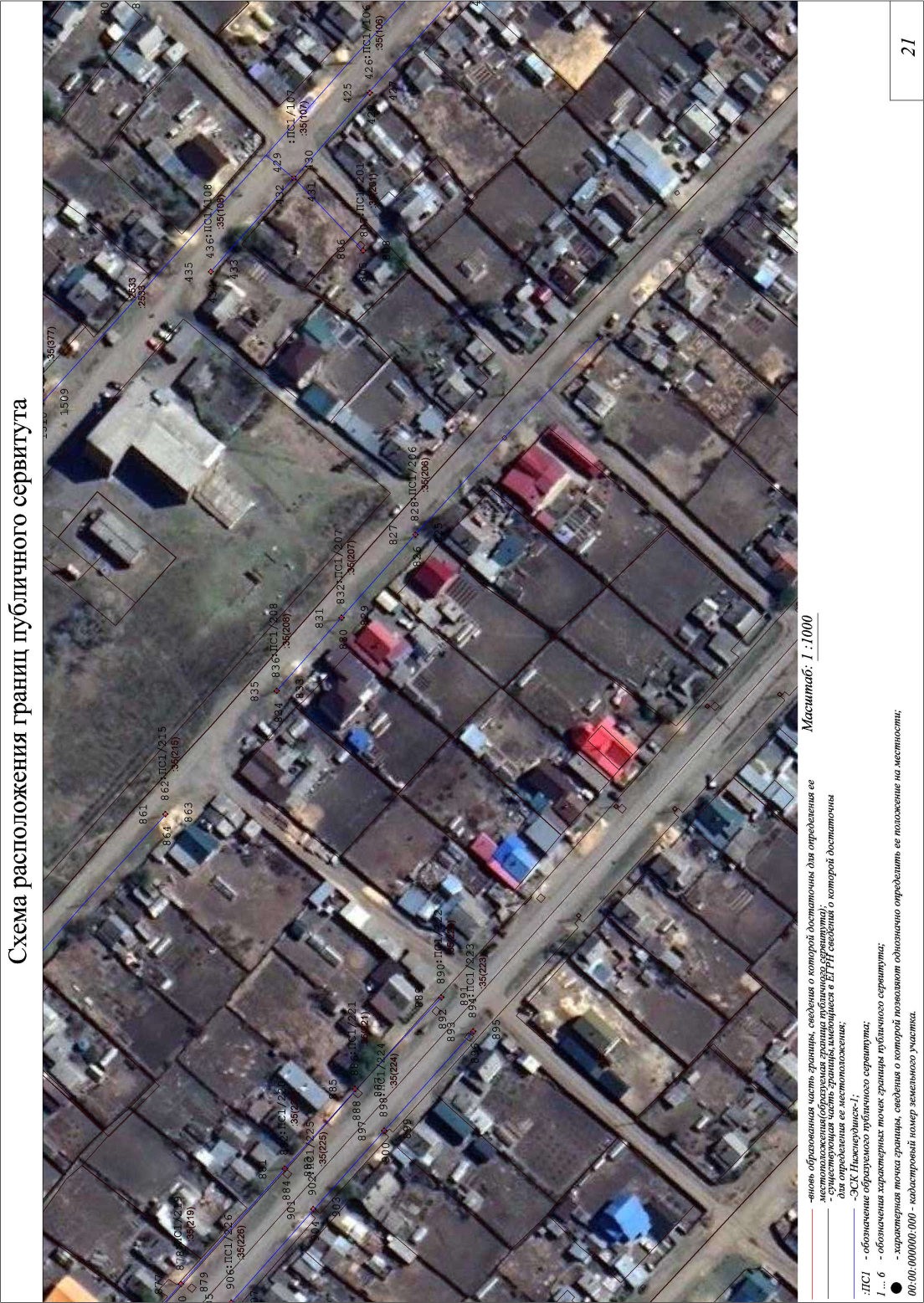 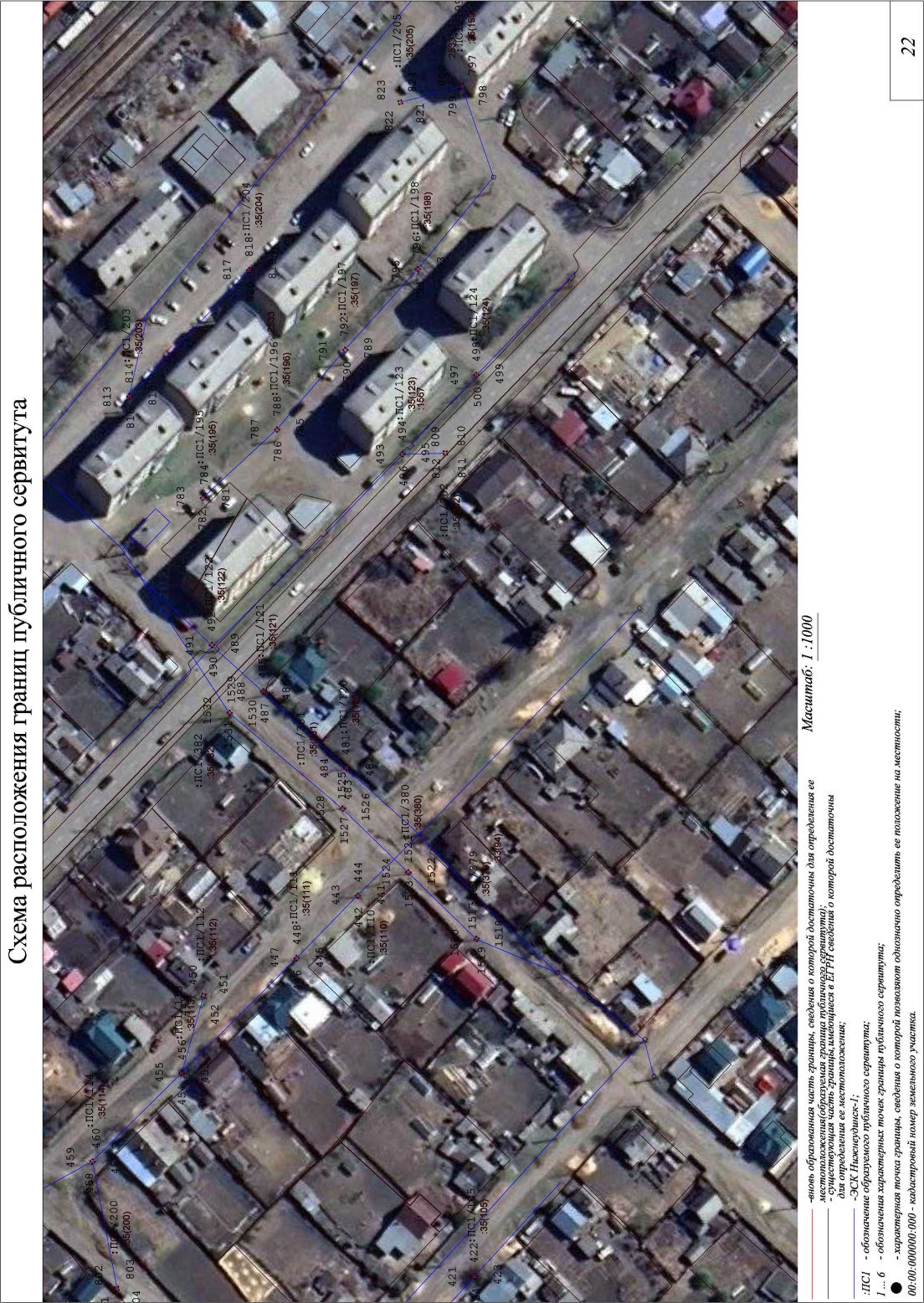                                                                                                                                                      Приложение № 1 к постановлению администрации Нижнеудинского муниципального образованияот «___»_______ _______ г     №________                                                                                                                                                     Приложение № 1 к постановлению администрации Нижнеудинского муниципального образованияот «___»_______ _______ г     №________                                                                                                                                                     Приложение № 1 к постановлению администрации Нижнеудинского муниципального образованияот «___»_______ _______ г     №________ СХЕМА РАСПОЛОЖЕНИЯ  ГРАНИЦ  ПУБЛИЧНОГО СЕРВИТУТА СХЕМА РАСПОЛОЖЕНИЯ  ГРАНИЦ  ПУБЛИЧНОГО СЕРВИТУТА СХЕМА РАСПОЛОЖЕНИЯ  ГРАНИЦ  ПУБЛИЧНОГО СЕРВИТУТАСистема координат: МСК -38, зона 2Система координат: МСК -38, зона 2Система координат: МСК -38, зона 2Площадь публичного сервитута : 559 м2Площадь публичного сервитута : 559 м2Площадь публичного сервитута : 559 м2Площадь испрашиваемого публичного сервитута в отношении земельного участка с кадастровым номером 38:37:000000:35, 559 кв. м.Площадь испрашиваемого публичного сервитута в отношении земельного участка с кадастровым номером 38:37:000000:35, 559 кв. м.Площадь испрашиваемого публичного сервитута в отношении земельного участка с кадастровым номером 38:37:000000:35, 559 кв. м.Обозначение характерных точек границКоординаты. мКоординаты. мОбозначение характерных точек границXY123:ПС1/11674909.792184093.212674908.792184093.193674908.802184092.194674909.802184092.211674909.792184093.21:ПС1/25674737.532184695.636674738.202184694.897674738.952184695.568674738.272184696.305674737.532184695.63:ПС1/39674430.522184622.3710674429.852184623.1111674429.112184622.4412674429.782184621.709674430.522184622.37:ПС1/413674888.472184791.3114674889.202184790.6315674889.882184791.3516674889.162184792.0413674888.472184791.31:ПС1/517675030.502184258.5318675031.022184258.8119675031.392184259.0120675031.732184259.2021675032.972184259.8822675032.162184261.3523675031.352184262.8224675028.892184261.4817675030.502184258.53:ПС1/625674704.622184080.2426674705.362184080.9127674704.702184081.6528674703.952184080.9925674704.622184080.24:ПС1/729674675.932184054.6030674676.672184055.2731674676.012184056.0132674675.262184055.3529674675.932184054.60:ПС1/833674611.742183996.3034674612.472183996.9835674611.792183997.7136674611.062183997.0333674611.742183996.30:ПС1/937674574.902183960.9738674575.632183961.6539674574.942183962.3840674574.212183961.6937674574.902183960.97:ПС1/1041674533.372183922.1342674534.112183922.8143674533.432183923.5544674532.692183922.8641674533.372183922.13:ПС1/1145674508.912183899.5946674509.632183900.2947674508.922183901.0048674508.212183900.3045674508.912183899.59:ПС1/1249674466.412183853.9850674465.802183853.1951674466.592183852.5852674467.202183853.3749674466.412183853.98:ПС1/1353674429.472183818.1054674428.782183817.3755674429.512183816.6856674430.202183817.4153674429.472183818.10:ПС1/1457674472.392183894.1658674471.502183894.6259674471.042183893.7360674471.932183893.2757674472.392183894.16:ПС1/1561674450.332183949.7862674451.092183950.4363674450.442183951.1964674449.682183950.5461674450.332183949.78:ПС1/1665674492.432183985.4266674493.192183986.0767674492.542183986.8368674491.782183986.1965674492.432183985.42:ПС1/1769674527.942184015.8870674528.702184016.5371674528.052184017.2972674527.292184016.6469674527.942184015.88:ПС1/1873674565.272184048.1074674566.032184048.7675674565.382184049.5176674564.622184048.8673674565.272184048.10:ПС1/1977674597.102184075.5278674597.862184076.1779674597.212184076.9280674596.452184076.2777674597.102184075.52:ПС1/2081674628.282184102.0482674629.042184102.6983674628.392184103.4584674627.632184102.8081674628.282184102.04:ПС1/2185674668.742184136.7786674669.502184137.4287674668.852184138.1888674668.092184137.5385674668.742184136.77:ПС1/2289674702.212184165.5590674702.972184166.2091674702.312184166.9692674701.562184166.3189674702.212184165.55:ПС1/2393674427.902184374.1294674428.582184373.3995674429.322184374.0696674428.642184374.8093674427.902184374.12:ПС1/2497674463.182184335.6498674463.852184334.9199674464.592184335.59100674463.912184336.3297674463.182184335.64:ПС1/25101674494.712184301.54102674495.392184300.81103674496.132184301.49104674495.452184302.22101674494.712184301.54:ПС1/26105674972.082183587.60106674972.372183586.65107674973.332183586.95108674973.032183587.90105674972.082183587.60:ПС1/27109675077.912183953.00110675077.612183953.95111675076.652183953.66112675076.952183952.70109675077.912183953.00:ПС1/28113675064.612183997.21114675064.292183998.15115675063.342183997.83116675063.662183996.89113675064.612183997.21:ПС1/29117675047.242184043.00118675046.922184043.95119675045.972184043.62120675046.302184042.68117675047.242184043.00:ПС1/30121675033.812184086.36122675033.512184087.32123675032.562184087.02124675032.862184086.06121675033.812184086.36:ПС1/31125675019.682184130.63126675019.382184131.59127675018.422184131.28128675018.722184130.33125675019.682184130.63:ПС1/32129674941.052184119.31130674940.272184118.69131674940.882184117.90132674941.672184118.52129674941.052184119.31:ПС1/33133675041.832183858.37134675041.152183857.63135675041.882183856.95136675042.562183857.69133675041.832183858.37:ПС1/34137675038.872183860.17138675038.182183859.45139675038.912183858.76140675039.592183859.49137675038.872183860.17:ПС1/35141675074.672183888.62142675075.042183887.69143675075.972183888.06144675075.602183888.99141675074.672183888.62:ПС1/36145675087.522183855.88146675087.852183854.94147675088.802183855.27148675088.462183856.21145675087.522183855.88:ПС1/37149675101.112183813.42150675101.422183812.46151675102.372183812.77152675102.062183813.72149675101.112183813.42:ПС1/38153675023.342183801.95154675023.642183800.99155675024.592183801.30156675024.292183802.25153675023.342183801.95:ПС1/39157675032.052183773.22158675032.342183772.26159675033.302183772.55160675033.012183773.51157675032.052183773.22:ПС1/40161675040.512183745.80162675040.802183744.84163675041.762183745.14164675041.472183746.09161675040.512183745.80:ПС1/41165675050.922183711.57166675051.212183710.62167675052.172183710.91168675051.872183711.86165675050.922183711.57:ПС1/42169675063.062183672.45170675063.362183671.49171675064.312183671.79172675064.012183672.75169675063.062183672.45:ПС1/43173675074.882183634.77174675075.172183633.81175675076.132183634.11176675075.832183635.06173675074.882183634.77:ПС1/44177675086.702183596.16178675086.992183595.20179675087.952183595.50180675087.652183596.45177675086.702183596.16:ПС1/45181675097.772183560.75182675098.072183559.79183675099.032183560.09184675098.732183561.04181675097.772183560.75:ПС1/46185675109.042183524.51186675109.322183523.55187675110.282183523.83188675110.012183524.79185675109.042183524.51:ПС1/47189675117.622183492.35190675117.902183491.39191675118.862183491.66192675118.582183492.62189675117.622183492.35:ПС1/48193675138.102183427.95194675138.402183426.99195675139.352183427.30196675139.052183428.25193675138.102183427.95:ПС1/49197674890.272183463.10198674889.392183463.57199674888.922183462.70200674889.802183462.22197674890.272183463.10:ПС1/50201674911.812183451.16202674911.152183451.92203674910.402183451.27204674911.052183450.51201674911.812183451.16:ПС1/51205674926.252183411.39206674925.392183411.90207674924.882183411.05208674925.732183410.53205674926.252183411.39:ПС1/52209674972.942183418.55210674971.952183418.41211674972.092183417.42212674973.082183417.56209674972.942183418.55:ПС1/53213674996.702183457.79214674997.692183457.93215674997.552183458.92216674996.562183458.78213674996.702183457.79:ПС1/54217675012.182183460.85218675012.432183459.88219675013.402183460.13220675013.152183461.09217675012.182183460.85:ПС1/55221674998.682183504.47222674998.982183503.52223674999.932183503.82224674999.632183504.78221674998.682183504.47:ПС1/56225674984.282183499.73226674983.332183499.41227674983.642183498.46228674984.592183498.78225674984.282183499.73:ПС1/57229674985.332183544.94230674985.632183543.98231674986.582183544.29232674986.282183545.24229674985.332183544.94:ПС1/58233675112.582183778.42234675112.882183777.47235675113.842183777.77236675113.542183778.73233675112.582183778.42:ПС1/59237675124.382183740.03238675124.682183739.07239675125.632183739.37240675125.332183740.32237675124.382183740.03:ПС1/60241675136.852183700.63242675137.152183699.67243675138.102183699.98244675137.802183700.93241675136.852183700.63:ПС1/61245675150.382183658.45246675150.682183657.49247675151.642183657.80248675151.332183658.75245675150.382183658.45:ПС1/62249675165.122183612.10250675165.422183611.15251675166.372183611.44252675166.082183612.40249675165.122183612.10:ПС1/63253675178.522183566.49254675178.812183565.54255675179.772183565.83256675179.472183566.79253675178.522183566.49:ПС1/64257675190.292183530.38258675190.592183529.43259675191.542183529.73260675191.242183530.69257675190.292183530.38:ПС1/65261675107.092183862.57262675106.192183863.01263675105.752183862.11264675106.652183861.67261675107.092183862.57:ПС1/66265675123.552183811.68266675123.252183812.63267675122.292183812.33268675122.592183811.38265675123.552183811.68:ПС1/67269675137.472183765.72270675137.182183766.67271675136.222183766.38272675136.522183765.42269675137.472183765.72:ПС1/68273675150.452183723.31274675150.162183724.26275675149.202183723.97276675149.492183723.01273675150.452183723.31:ПС1/69277675161.812183685.76278675161.512183686.72279675160.562183686.43280675160.852183685.47277675161.812183685.76:ПС1/70281675177.132183637.08282675176.832183638.03283675175.872183637.73284675176.172183636.78281675177.132183637.08:ПС1/71285675191.152183591.72286675190.782183592.65287675189.852183592.29288675190.222183591.36285675191.152183591.72:ПС1/72289675204.332183564.73290675203.892183565.63291675202.992183565.19292675203.432183564.29289675204.332183564.73:ПС1/73293675093.972183900.34294675094.892183900.73295675094.492183901.65296675093.572183901.26293675093.972183900.34:ПС1/74297675119.552183911.30298675120.502183911.63299675120.172183912.57300675119.222183912.24297675119.552183911.30:ПС1/75301675142.292183917.66302675143.242183917.95303675142.952183918.91304675141.992183918.62301675142.292183917.66:ПС1/76305675168.102183926.19306675169.062183926.48307675168.772183927.44308675167.812183927.15305675168.102183926.19:ПС1/77309675191.462183932.59310675192.422183932.88311675192.132183933.83312675191.172183933.54309675191.462183932.59:ПС1/78313675214.892184218.71314675214.552184219.65315675213.612184219.30316675213.962184218.36313675214.892184218.71:ПС1/79317675175.722183911.31318675176.062183910.37319675177.002183910.71320675176.662183911.65317675175.722183911.31:ПС1/80321675185.402183870.73322675185.632183869.76323675186.602183869.99324675186.372183870.96321675185.402183870.73:ПС1/81325675196.672183822.30326675196.892183821.32327675197.862183821.55328675197.642183822.52325675196.672183822.30:ПС1/82329675204.912183786.14330675205.142183785.17331675206.122183785.40332675205.892183786.37329675204.912183786.14:ПС1/83333675215.392183743.18334675215.622183742.20335675216.592183742.43336675216.362183743.41333675215.392183743.18:ПС1/84337675224.382183704.19338675224.612183703.22339675225.592183703.45340675225.352183704.43337675224.382183704.19:ПС1/85341675225.562184189.06342675225.202184189.99343675224.272184189.62344675224.632184188.69341675225.562184189.06:ПС1/86345674872.312184082.19346674871.552184081.53347674872.212184080.78348674872.972184081.44345674872.312184082.19:ПС1/87349674844.392184057.90350674843.612184057.27351674844.232184056.49352674845.012184057.12349674844.392184057.90:ПС1/88353674809.962184032.44354674809.132184031.88355674809.692184031.05356674810.522184031.62353674809.962184032.44:ПС1/89357675217.442184537.99358675216.722184538.69359675216.032184537.98360675216.742184537.28357675217.442184537.99:ПС1/90361675190.142184564.48362675189.402184565.16363675188.732184564.42364675189.462184563.74361675190.142184564.48:ПС1/91365675102.012184516.40366675101.172184516.94367675100.632184516.09368675101.472184515.55365675102.012184516.40:ПС1/92369675073.872184534.45370675073.132184535.12371675072.462184534.38372675073.202184533.71369675073.872184534.45:ПС1/93373675208.542184648.42374675207.842184649.14375675207.132184648.45376675207.822184647.73373675208.542184648.42:ПС1/94377675182.412184691.71378675182.592184690.73379675183.572184690.91380675183.392184691.89377675182.412184691.71:ПС1/95381675226.512184765.75382675226.282184766.72383675225.312184766.49384675225.542184765.52381675226.512184765.75:ПС1/96385675183.452184771.71386675182.632184772.28387675182.062184771.46388675182.882184770.89385675183.452184771.71:ПС1/97389675166.702184780.92390675165.832184781.40391675165.352184780.52392675166.222184780.04389675166.702184780.92:ПС1/98393675035.322183808.53394675036.152183809.08395675035.602183809.92396675034.762183809.36393675035.322183808.53:ПС1/99397675046.372183765.25398675047.262183764.80399675047.722183765.68400675046.832183766.14397675046.372183765.25:ПС1/100401675061.932183714.90402675062.852183715.27403675062.482183716.20404675061.552183715.83401675061.932183714.90:ПС1/101405675076.152183670.02406675077.142183669.89407675077.272183670.88408675076.282183671.01405675076.152183670.02:ПС1/102409675099.822183596.98410675100.822183597.11411675100.682183598.10412675099.692183597.97409675099.822183596.98:ПС1/103413675095.952183606.44414675096.552183607.24415675095.752183607.84416675095.152183607.04413675095.952183606.44:ПС1/104417675111.602183554.04418675112.522183553.64419675112.922183554.55420675112.002183554.96417675111.602183554.04:ПС1/105421674419.472185295.13422674418.802185295.87423674418.062185295.20424674418.732185294.46421674419.472185295.13:ПС1/106425674450.942185259.65426674450.272185260.40427674449.522185259.73428674450.192185258.98425674450.942185259.65:ПС1/107429674473.542185234.50430674472.552185234.58431674472.472185233.58432674473.462185233.50429674473.542185234.50:ПС1/108433674497.262185205.97434674497.922185205.22435674498.672185205.89436674498.012185206.64433674497.262185205.97:ПС1/109437674612.502185087.76438674613.042185086.91439674613.882185087.45440674613.342185088.30437674612.502185087.76:ПС1/110441674453.112185409.52442674453.812185408.81443674454.522185409.51444674453.822185410.22441674453.112185409.52:ПС1/111445674471.482185390.71446674472.182185389.99447674472.892185390.70448674472.192185391.41445674471.482185390.71:ПС1/112449674500.812185379.14450674500.542185380.11451674499.582185379.83452674499.852185378.87449674500.812185379.14:ПС1/113453674506.072185356.12454674506.782185355.42455674507.482185356.13456674506.772185356.83453674506.072185356.12:ПС1/114457674532.882185329.54458674533.692185328.95459674534.282185329.75460674533.482185330.35457674532.882185329.54:ПС1/115461674557.702185315.84462674558.512185315.25463674559.092185316.07464674558.282185316.65461674557.702185315.84:ПС1/116465674578.882185296.51466674579.622185295.84467674580.292185296.57468674579.562185297.25465674578.882185296.51:ПС1/117469674603.582185272.54470674602.892185273.27471674602.162185272.58472674602.852185271.85469674603.582185272.54:ПС1/118473674630.722185243.67474674630.022185244.39475674629.302185243.69476674630.002185242.97473674630.722185243.67:ПС1/119477674659.492185215.56478674658.792185216.28479674658.072185215.58480674658.772185214.87477674659.492185215.56:ПС1/120481674457.262185448.54482674456.522185447.86483674457.202185447.13484674457.932185447.80481674457.262185448.54:ПС1/121485674482.292185471.56486674481.552185470.89487674482.222185470.15488674482.962185470.82485674482.292185471.56:ПС1/122489674496.962185484.79490674497.642185484.05491674498.372185484.73492674497.692185485.47489674496.962185484.79:ПС1/123493674441.132185542.09494674440.442185542.82495674439.712185542.13496674440.402185541.40493674441.132185542.09:ПС1/124497674418.852185565.83498674418.162185566.56499674417.432185565.87500674418.122185565.15497674418.852185565.83:ПС1/125501674611.182185365.53502674611.882185364.81503674612.602185365.50504674611.902185366.22501674611.182185365.53:ПС1/126505674641.272185334.08506674641.992185333.38507674642.682185334.10508674641.962185334.80505674641.272185334.08:ПС1/127509674700.232185271.84510674700.952185271.15511674701.642185271.87512674700.922185272.56509674700.232185271.84:ПС1/128513674722.922185254.74514674723.562185253.97515674724.332185254.61516674723.692185255.38513674722.922185254.74:ПС1/129517674727.112185246.44518674727.692185245.63519674728.502185246.21520674727.922185247.02517674727.112185246.44:ПС1/130521674750.962185222.00522674751.662185221.29523674752.382185221.99524674751.682185222.70521674750.962185222.00:ПС1/131525674780.732185191.43526674781.422185190.71527674782.142185191.40528674781.452185192.12525674780.732185191.43:ПС1/132529674804.512185165.67530674805.202185164.94531674805.932185165.63532674805.242185166.36529674804.512185165.67:ПС1/133533674814.592185136.61534674815.582185136.77535674815.422185137.76536674814.432185137.60533674814.592185136.61:ПС1/134537674830.042185139.67538674830.732185138.94539674831.452185139.64540674830.762185140.36537674830.042185139.67:ПС1/135541674855.302185113.41542674856.002185112.69543674856.722185113.39544674856.022185114.11541674855.302185113.41:ПС1/136545674680.202185192.87546674679.522185193.60547674678.792185192.92548674679.472185192.19545674680.202185192.87:ПС1/137549674713.512185158.62550674712.812185159.33551674712.092185158.64552674712.792185157.92549674713.512185158.62:ПС1/138553674748.722185122.13554674748.022185122.84555674747.312185122.14556674748.012185121.43553674748.722185122.13:ПС1/139557674780.482185090.03558674779.782185090.74559674779.062185090.04560674779.772185089.33557674780.482185090.03:ПС1/140561674811.232185058.88562674810.532185059.60563674809.812185058.90564674810.512185058.18561674811.232185058.88:ПС1/141565674844.992185022.96566674844.302185023.69567674843.572185023.01568674844.262185022.28565674844.992185022.96:ПС1/142569674860.242184974.88570674859.512184974.19571674860.192184973.47572674860.922184974.15569674860.242184974.88:ПС1/143573674847.282184947.17574674846.522184946.51575674847.182184945.76576674847.932184946.41573674847.282184947.17:ПС1/144577674807.912184991.89578674807.222184992.62579674806.502184991.93580674807.192184991.20577674807.912184991.89:ПС1/145581674783.652185015.81582674782.942185016.51583674782.242185015.79584674782.952185015.09581674783.652185015.81:ПС1/146585674943.372184891.67586674942.642184892.36587674941.952184891.64588674942.672184890.95585674943.372184891.67:ПС1/147589674971.202184863.57590674970.492184864.27591674969.792184863.56592674970.502184862.86589674971.202184863.57:ПС1/148593674998.682184837.70594674997.982184838.40595674997.272184837.70596674997.972184836.99593674998.682184837.70:ПС1/149597675024.682184807.96598675025.682184807.99599675025.652184808.99600675024.652184808.96597675024.682184807.96:ПС1/150601675054.292184829.94602675055.082184830.56603675054.462184831.35604675053.682184830.73601675054.292184829.94:ПС1/151605675105.952184877.94606675106.942184878.03607675106.852184879.03608675105.862184878.94605675105.952184877.94:ПС1/152609675117.982184868.92610675118.772184868.31611675119.382184869.10612675118.592184869.71609675117.982184868.92:ПС1/153613674958.952184753.01614674959.732184753.64615674959.092184754.42616674958.322184753.79613674958.952184753.01:ПС1/154617674673.622184752.73618674672.862184752.08619674673.512184751.32620674674.272184751.97617674673.622184752.73:ПС1/155621674689.362184746.58622674688.622184745.90623674689.302184745.17624674690.042184745.84621674689.362184746.58:ПС1/156625674697.102184773.36626674696.352184772.70627674697.012184771.95628674697.762184772.61625674697.102184773.36:ПС1/157629674714.942184770.14630674714.212184769.46631674714.892184768.73632674715.622184769.41629674714.942184770.14:ПС1/158633674740.872184789.48634674739.872184789.52635674739.842184788.52636674740.842184788.48633674740.872184789.48:ПС1/159637674719.822184932.73638674719.152184933.48639674718.402184932.82640674719.072184932.07637674719.822184932.73:ПС1/160641674691.302184965.62642674690.652184966.38643674689.892184965.73644674690.552184964.97641674691.302184965.62:ПС1/161645674779.252184752.93646674778.562184753.65647674777.832184752.96648674778.522184752.24645674779.252184752.93:ПС1/162649674802.962184727.57650674802.272184728.29651674801.552184727.60652674802.242184726.88649674802.962184727.57:ПС1/163653674829.392184699.75654674829.362184698.75655674830.362184698.71656674830.392184699.71653674829.392184699.75:ПС1/164657674858.082184668.16658674858.762184667.43659674859.492184668.11660674858.812184668.84657674858.082184668.16:ПС1/165661674881.372184642.82662674882.042184642.08663674882.782184642.75664674882.112184643.49661674881.372184642.82:ПС1/166665674922.542184603.25666674923.362184602.68667674923.932184603.49668674923.122184604.07665674922.542184603.25:ПС1/167669674802.402184565.99670674803.082184565.26671674803.822184565.93672674803.142184566.67669674802.402184565.99:ПС1/168673674771.282184600.01674674771.952184599.27675674772.692184599.94676674772.022184600.68673674771.282184600.01:ПС1/169677674744.872184629.36678674745.542184628.61679674746.292184629.28680674745.622184630.03677674744.872184629.36:ПС1/170681674724.282184652.51682674724.942184651.76683674725.692184652.42684674725.032184653.17681674724.282184652.51:ПС1/171685674694.972184685.83686674695.632184685.08687674696.382184685.74688674695.722184686.49685674694.972184685.83:ПС1/172689674633.212184758.18690674632.552184758.94691674631.802184758.28692674632.452184757.52689674633.212184758.18:ПС1/173693674604.562184790.72694674603.902184791.47695674603.152184790.81696674603.812184790.06693674604.562184790.72:ПС1/174697674580.502184818.01698674579.832184818.75699674579.092184818.09700674579.752184817.34697674580.502184818.01:ПС1/175701675076.582184733.45702675075.912184732.71703675076.652184732.04704675077.322184732.78701675076.582184733.45:ПС1/176705675123.932184718.26706675124.612184717.53707675125.342184718.22708675124.662184718.95705675123.932184718.26:ПС1/177709675117.312184803.85710675117.832184803.00711675118.682184803.52712675118.162184804.37709675117.312184803.85:ПС1/178713674916.702184917.16714674915.982184917.86715674915.282184917.14716674916.002184916.44713674916.702184917.16:ПС1/179717674880.622184952.68718674880.192184953.58719674879.292184953.14720674879.722184952.24717674880.622184952.68:ПС1/180721674864.832184732.42722674864.112184731.72723674864.812184731.00724674865.532184731.70721674864.832184732.42:ПС1/181725674825.562184719.99726674826.522184719.70727674826.812184720.66728674825.852184720.95725674825.562184719.99:ПС1/182729674854.292184809.62730674853.602184810.35731674852.872184809.66732674853.562184808.93729674854.292184809.62:ПС1/183733674882.982184780.15734674882.282184780.87735674881.562184780.17736674882.262184779.46733674882.982184780.15:ПС1/184737674710.882184724.11738674711.582184723.39739674712.292184724.09740674711.602184724.81737674710.882184724.11:ПС1/185741674767.312184661.92742674767.982184661.17743674768.722184661.84744674768.062184662.58741674767.312184661.92:ПС1/186745674796.862184629.00746674797.532184628.26747674798.272184628.93748674797.602184629.67745674796.862184629.00:ПС1/187749674820.612184603.02750674821.322184602.31751674822.032184603.01752674821.322184603.72749674820.612184603.02:ПС1/188753674855.032184571.01754674855.762184570.32755674856.442184571.06756674855.712184571.74753674855.032184571.01:ПС1/189757674955.242184848.77758674955.982184849.45759674955.302184850.19760674954.572184849.51757674955.242184848.77:ПС1/190761674988.672184926.65762674989.462184927.26763674988.852184928.05764674988.062184927.44761674988.672184926.65:ПС1/191765674743.122185080.72766674744.082185081.01767674743.782185081.97768674742.832185081.68765674743.122185080.72:ПС1/192769674718.272185071.29770674719.212185071.64771674718.852185072.58772674717.922185072.23769674718.272185071.29:ПС1/193773674683.662185235.37774674684.102185236.27775674683.202185236.71776674682.762185235.81773674683.662185235.37:ПС1/194777674729.622185284.02778674730.532185284.43779674730.132185285.34780674729.212185284.94777674729.622185284.02:ПС1/195781674499.692185528.92782674500.422185528.24783674501.102185528.97784674500.362185529.65781674499.692185528.92:ПС1/196785674477.392185549.49786674478.092185548.77787674478.812185549.47788674478.112185550.19785674477.392185549.49:ПС1/197789674456.912185573.49790674457.572185572.74791674458.322185573.40792674457.662185574.15789674456.912185573.49:ПС1/198793674435.032185597.73794674435.682185596.98795674436.442185597.63796674435.792185598.39793674435.032185597.73:ПС1/199797674422.172185653.24798674421.842185652.30799674422.792185651.97800674423.122185652.91797674422.172185653.24:ПС1/200801674526.582185290.84802674526.772185291.82803674525.792185292.01804674525.602185291.03801674526.582185290.84:ПС1/201805674452.222185211.59806674452.912185212.31807674452.192185213.00808674451.492185212.28805674452.222185211.59:ПС1/202809674428.052185542.97810674427.052185542.99811674427.022185541.99812674428.022185541.97809674428.052185542.97:ПС1/203813674523.192185559.42814674522.502185560.15815674521.772185559.46816674522.462185558.74813674523.192185559.42:ПС1/204817674487.152185597.43818674486.462185598.16819674485.742185597.47820674486.422185596.74817674487.152185597.43:ПС1/205821674440.462185647.47822674441.432185647.22823674441.672185648.19824674440.712185648.44821674440.462185647.47:ПС1/206825674435.792185126.96826674436.462185126.22827674437.202185126.89828674436.532185127.63825674435.792185126.96:ПС1/207829674458.002185102.05830674458.662185101.30831674459.412185101.97832674458.752185102.71829674458.002185102.05:ПС1/208833674477.482185080.07834674478.142185079.32835674478.892185079.98836674478.232185080.73833674477.482185080.07:ПС1/209837674627.282185036.71838674627.952185035.97839674628.692185036.64840674628.022185037.38837674627.282185036.71:ПС1/210841674647.362185014.48842674648.022185013.73843674648.772185014.39844674648.112185015.14841674647.362185014.48:ПС1/211845674658.302184974.41846674657.762184973.57847674658.602184973.03848674659.142184973.88845674658.302184974.41:ПС1/212849674637.742184951.53850674637.042184950.82851674637.752184950.12852674638.452184950.83849674637.742184951.53:ПС1/213853674614.692184930.30854674613.942184929.63855674614.602184928.88856674615.352184929.55853674614.692184930.30:ПС1/214857674596.292184950.22858674595.612184950.95859674594.882184950.27860674595.562184949.54857674596.292184950.22:ПС1/215861674512.362185042.97862674511.682185043.70863674510.952185043.03864674511.622185042.29861674512.362185042.97:ПС1/216865674591.462184910.52866674590.712184909.86867674591.382184909.11868674592.132184909.77865674591.462184910.52:ПС1/217869674566.522184887.56870674565.792184886.88871674566.472184886.15872674567.202184886.83869674566.522184887.56:ПС1/218873674536.352184869.84874674535.722184870.61875674534.952184869.97876674535.582184869.20873674536.352184869.84:ПС1/219877674507.702184901.79878674507.032184902.53879674506.292184901.87880674506.962184901.12877674507.702184901.79:ПС1/220881674476.442184936.44882674475.782184937.18883674475.032184936.51884674475.702184935.77881674476.442184936.44:ПС1/221885674455.332184960.42886674454.662184961.16887674453.922184960.48888674454.592184959.74885674455.332184960.42:ПС1/222889674429.452184987.92890674428.772184988.65891674428.032184987.97892674428.712184987.24889674429.452184987.92:ПС1/223893674419.842184977.68894674419.172184978.42895674418.422184977.75896674419.092184977.01893674419.842184977.68:ПС1/224897674446.592184947.87898674445.922184948.61899674445.182184947.94900674445.852184947.20897674446.592184947.87:ПС1/225901674467.922184924.32902674467.262184925.07903674466.512184924.41904674467.172184923.66901674467.922184924.32:ПС1/226905674492.522184896.21906674491.862184896.97907674491.112184896.31908674491.772184895.56905674492.522184896.21:ПС1/227909674519.602184865.16910674518.712184865.61911674518.262184864.72912674519.152184864.27909674519.602184865.16:ПС1/228913674832.832184197.27914674832.082184196.61915674832.752184195.86916674833.492184196.52913674832.832184197.27:ПС1/229917674419.892184084.97918674419.192184084.25919674419.902184083.55920674420.602184084.27917674419.892184084.97:ПС1/230921674448.192184113.44922674447.492184112.73923674448.212184112.03924674448.912184112.74921674448.192184113.44:ПС1/231925674475.132184141.14926674474.432184140.43927674475.152184139.73928674475.852184140.44925674475.132184141.14:ПС1/232929674505.562184172.00930674504.852184171.29931674505.562184170.59932674506.272184171.30929674505.562184172.00:ПС1/233933674533.732184200.07934674533.022184199.37935674533.722184198.66936674534.432184199.36933674533.732184200.07:ПС1/234937674558.042184224.09938674557.332184223.38939674558.042184222.67940674558.752184223.38937674558.042184224.09:ПС1/235941674662.032184288.70942674662.752184289.40943674662.042184290.12944674661.332184289.41941674662.032184288.70:ПС1/236945674692.332184319.77946674693.052184320.47947674692.352184321.18948674691.632184320.49945674692.332184319.77:ПС1/237949674721.792184347.16950674722.532184347.83951674721.862184348.57952674721.122184347.90949674721.792184347.16:ПС1/238953674753.732184375.99954674754.462184376.67955674753.782184377.41956674753.052184376.73953674753.732184375.99:ПС1/239957674781.062184401.67958674781.792184402.35959674781.112184403.08960674780.382184402.40957674781.062184401.67:ПС1/240961674810.792184428.74962674811.532184429.41963674810.852184430.15964674810.112184429.48961674810.792184428.74:ПС1/241965674838.192184453.77966674838.932184454.44967674838.262184455.18968674837.522184454.51965674838.192184453.77:ПС1/242969674868.512184480.60970674869.262184481.26971674868.602184482.01972674867.852184481.35969674868.512184480.60:ПС1/243973674896.692184505.65974674897.442184506.30975674896.792184507.06976674896.032184506.40973674896.692184505.65:ПС1/244977674599.872184294.74978674600.482184293.96979674601.272184294.57980674600.652184295.36977674599.872184294.74:ПС1/245981674572.892184327.60982674573.522184326.82983674574.302184327.45984674573.672184328.23981674572.892184327.60:ПС1/246985674546.012184361.22986674546.642184360.44987674547.422184361.07988674546.792184361.85985674546.012184361.22:ПС1/247989674509.322184406.17990674509.952184405.39991674510.722184406.02992674510.092184406.80989674509.322184406.17:ПС1/248993674470.772184453.87994674471.392184453.09995674472.172184453.72996674471.552184454.49993674470.772184453.87:ПС1/249997674457.702184470.48998674458.062184469.54999674458.992184469.901000674458.642184470.83997674457.702184470.48:ПС1/2501001674456.302184501.481002674456.352184500.481003674457.352184500.531004674457.302184501.531001674456.302184501.48:ПС1/2511005674454.702184528.731006674455.452184529.391007674454.792184530.141008674454.042184529.481005674454.702184528.73:ПС1/2521009674517.732184527.891010674518.662184528.251011674518.292184529.191012674517.362184528.821009674517.732184527.89:ПС1/2531013674531.062184598.781014674531.792184599.461015674531.112184600.191016674530.382184599.511013674531.062184598.78:ПС1/2541017674526.372184622.091018674527.102184622.771019674526.432184623.511020674525.692184622.831017674526.372184622.09:ПС1/2551021674499.822184599.231022674500.572184599.881023674499.922184600.641024674499.162184599.991021674499.822184599.23:ПС1/2561025674498.362184568.131026674499.092184568.811027674498.412184569.541028674497.682184568.861025674498.362184568.13:ПС1/2571029674473.462184545.271030674474.202184545.941031674473.522184546.681032674472.792184546.001029674473.462184545.27:ПС1/2581033674422.272184533.981034674421.272184533.931035674421.322184532.931036674422.322184532.981033674422.272184533.98:ПС1/2591037674429.802184835.211038674430.492184834.481039674431.212184835.171040674430.522184835.901037674429.802184835.21:ПС1/2601041674431.142184809.381042674431.192184808.381043674432.192184808.431044674432.142184809.431041674431.142184809.38:ПС1/2611045674564.362184629.681046674565.092184630.361047674564.412184631.091048674563.682184630.411045674564.362184629.68:ПС1/2621049674546.012184592.391050674546.812184591.801051674547.402184592.601052674546.602184593.191049674546.012184592.39:ПС1/2631053674571.602184563.831054674572.262184563.091055674573.012184563.761056674572.342184564.501053674571.602184563.83:ПС1/2641057674598.692184534.071058674599.362184533.331059674600.102184533.991060674599.432184534.741057674598.692184534.07:ПС1/2651061674624.002184505.331062674624.672184504.581063674625.412184505.261064674624.742184506.001061674624.002184505.33:ПС1/2661065674652.452184474.881066674653.122184474.141067674653.862184474.811068674653.202184475.551065674652.452184474.88:ПС1/2671069674679.302184443.681070674679.952184442.921071674680.712184443.571072674680.062184444.331069674679.302184443.68:ПС1/2681073674708.052184511.641074674708.732184510.911075674709.462184511.591076674708.782184512.321073674708.052184511.64:ПС1/2691077674686.302184534.861078674686.982184534.131079674687.712184534.811080674687.032184535.541077674686.302184534.86:ПС1/2701081674661.912184560.831082674662.602184560.101083674663.332184560.791084674662.642184561.521081674661.912184560.83:ПС1/2711085674637.262184586.731086674637.952184586.001087674638.672184586.691088674637.982184587.421085674637.262184586.73:ПС1/2721089674609.842184615.601090674610.522184614.871091674611.252184615.561092674610.572184616.291089674609.842184615.60:ПС1/2731093674633.272184617.751094674633.952184617.021095674634.682184617.701096674634.002184618.431093674633.272184617.75:ПС1/2741097674661.002184587.821098674661.682184587.081099674662.412184587.761100674661.732184588.501097674661.002184587.82:ПС1/2751101674689.592184557.151102674690.282184556.421103674691.012184557.101104674690.322184557.831101674689.592184557.15:ПС1/2761105674716.722184528.181106674717.412184527.451107674718.142184528.131108674717.462184528.861105674716.722184528.18:ПС1/2771109674619.832184681.871110674620.562184682.551111674619.882184683.281112674619.152184682.601109674619.832184681.87:ПС1/2781113674657.872184705.071114674658.652184704.441115674659.272184705.221116674658.492184705.851113674657.872184705.07:ПС1/2791117674685.922184673.351118674686.582184672.601119674687.332184673.261120674686.672184674.011117674685.922184673.35:ПС1/2801121674718.562184636.171122674719.222184635.421123674719.972184636.081124674719.312184636.831121674718.562184636.17:ПС1/2811125674747.932184602.761126674748.592184602.011127674749.342184602.671128674748.682184603.421125674747.932184602.76:ПС1/2821129674777.962184568.961130674778.582184568.181131674779.362184568.811132674778.742184569.591129674777.962184568.96:ПС1/2831133674802.982184534.421134674803.562184533.611135674804.372184534.191136674803.792184535.001133674802.982184534.42:ПС1/2841137674480.102184663.851138674479.422184664.591139674478.682184663.921140674479.362184663.181137674480.102184663.85:ПС1/2851141674454.672184691.481142674453.992184692.221143674453.252184691.541144674453.932184690.811141674454.672184691.48:ПС1/2861145674430.722184717.401146674430.052184718.141147674429.312184717.471148674429.982184716.731145674430.722184717.40:ПС1/2871149674561.842184654.791150674562.592184655.451151674561.932184656.201152674561.182184655.541149674561.842184654.79:ПС1/2881153674538.052184696.371154674537.362184697.101155674536.632184696.411156674537.322184695.691153674538.052184696.37:ПС1/2891157674513.412184721.341158674512.722184722.061159674512.002184721.371160674512.692184720.651157674513.412184721.34:ПС1/2901161674488.212184748.741162674487.522184749.461163674486.792184748.781164674487.482184748.051161674488.212184748.74:ПС1/2911165674460.772184777.101166674460.082184777.821167674459.362184777.131168674460.052184776.411165674460.772184777.10:ПС1/2921169674494.382184771.261170674493.722184772.011171674492.972184771.341172674493.642184770.591169674494.382184771.26:ПС1/2931173674524.132184738.371174674523.462184739.111175674522.722184738.441176674523.392184737.701173674524.132184738.37:ПС1/2941177674548.392184711.411178674547.712184712.151179674546.972184711.481180674547.652184710.741177674548.392184711.41:ПС1/2951181674587.462184676.181182674588.222184676.841183674587.572184677.591184674586.812184676.941181674587.462184676.18:ПС1/2961185674634.962184731.681186674634.492184732.561187674633.612184732.101188674634.072184731.211185674634.962184731.68:ПС1/2971189674601.352184771.201190674600.702184771.961191674599.942184771.321192674600.592184770.551189674601.352184771.20:ПС1/2981193674574.722184802.701194674574.062184803.451195674573.312184802.781196674573.972184802.041193674574.722184802.70:ПС1/2991197674547.202184832.321198674546.522184833.061199674545.792184832.381200674546.472184831.641197674547.202184832.32:ПС1/3001201674812.872184366.281202674812.142184365.601203674812.822184364.871204674813.552184365.551201674812.872184366.28:ПС1/3011205674783.992184339.701206674783.262184339.021207674783.932184338.291208674784.672184338.961205674783.992184339.70:ПС1/3021209674959.192184546.991210674960.092184547.441211674959.632184548.331212674958.742184547.881209674959.192184546.99:ПС1/3031213675026.942184290.171214675026.532184291.081215675025.622184290.671216675026.032184289.761213675026.942184290.17:ПС1/3041217675056.932184366.921218675057.802184367.411219675057.302184368.281220675056.432184367.791217675056.932184366.92:ПС1/3051221675073.592184377.811222675072.802184378.421223675072.192184377.631224675072.982184377.021221675073.592184377.81:ПС1/3061225675045.332184399.451226675044.622184400.151227675043.922184399.431228675044.632184398.731225675045.332184399.45:ПС1/3071229674985.282184413.081230674984.422184412.581231674984.922184411.721232674985.782184412.221229674985.282184413.08:ПС1/3081233674951.222184393.481234674950.362184392.971235674950.872184392.111236674951.732184392.621233674951.222184393.48:ПС1/3091237674882.712184368.991238674881.722184368.851239674881.862184367.861240674882.852184368.001237674882.712184368.99:ПС1/3101241674989.932184333.911242674989.042184333.451243674989.502184332.561244674990.382184333.021241674989.932184333.91:ПС1/3111245674942.762184309.981246674941.862184309.531247674942.322184308.641248674943.212184309.091245674942.762184309.98:ПС1/3121249674899.592184288.011250674898.702184287.561251674899.152184286.671252674900.052184287.121249674899.592184288.01:ПС1/3131253674798.632184204.801254674797.652184205.031255674797.432184204.051256674798.412184203.831253674798.632184204.80:ПС1/3141257674744.642184202.331258674743.742184201.891259674744.182184200.991260674745.082184201.431257674744.642184202.33:ПС1/3151261674781.582184147.951262674780.802184147.331263674781.422184146.541264674782.202184147.161261674781.582184147.95:ПС1/3161265674809.702184170.281266674808.982184169.591267674809.672184168.871268674810.392184169.561265674809.702184170.28:ПС1/3171269674867.642184220.391270674866.802184219.841271674867.352184219.001272674868.192184219.551269674867.642184220.39:ПС1/3181273674904.472184244.041274674903.622184243.511275674904.162184242.661276674905.002184243.201273674904.472184244.04:ПС1/3191277674938.962184265.841278674938.122184265.291279674938.672184264.451280674939.512184265.001277674938.962184265.84:ПС1/3201281674972.652184288.571282674971.812184288.021283674972.372184287.181284674973.202184287.741281674972.652184288.57:ПС1/3211285675034.472184223.331286675034.042184222.431287675034.952184222.001288675035.382184222.901285675034.472184223.33:ПС1/3221289675007.802184199.731290675007.052184199.071291675007.712184198.321292675008.462184198.981289675007.802184199.73:ПС1/3231293675080.492184167.681294675081.012184166.821295675081.872184167.341296675081.352184168.201293675080.492184167.68:ПС1/3241297675098.602184133.711298675099.042184132.811299675099.942184133.261300675099.492184134.151297675098.602184133.71:ПС1/3251301675110.602184107.621302675111.022184106.711303675111.932184107.131304675111.512184108.041301675110.602184107.62:ПС1/3261305675124.732184076.661306675125.142184075.751307675126.052184076.161308675125.642184077.071305675124.732184076.66:ПС1/3271309675149.172184006.371310675149.442184005.411311675150.402184005.681312675150.132184006.641309675149.172184006.37:ПС1/3281313675159.392183970.901314675159.642183969.931315675160.612183970.191316675160.352183971.151313675159.392183970.90:ПС1/3291317675185.162183933.961318675185.442183933.011319675186.402183933.291320675186.122183934.251317675185.162183933.96:ПС1/3301321675176.432183963.621322675176.692183962.661323675177.652183962.921324675177.392183963.891321675176.432183963.62:ПС1/3311325675155.522184040.821326675155.872184039.881327675156.812184040.231328675156.462184041.171325675155.522184040.82:ПС1/3321329675138.732184078.081330675139.152184077.171331675140.062184077.591332675139.642184078.501329675138.732184078.08:ПС1/3331333675121.622184114.021334675122.062184113.121335675122.962184113.561336675122.522184114.461333675121.622184114.02:ПС1/3341337675105.272184147.351338675105.732184146.461339675106.622184146.911340675106.172184147.801337675105.272184147.35:ПС1/3351341675090.502184175.141342675091.482184174.941343675091.682184175.921344675090.712184176.121341675090.502184175.14:ПС1/3361345675065.872184249.341346675066.872184249.291347675066.922184250.291348675065.922184250.341345675065.872184249.34:ПС1/3371349675179.582184355.111350675179.282184356.061351675178.322184355.761352675178.632184354.801349675179.582184355.11:ПС1/3381353675166.192184395.281354675165.872184396.231355675164.932184395.911356675165.242184394.961353675166.192184395.28:ПС1/3391357675140.832184294.331358675140.932184295.331359675139.932184295.421360675139.842184294.421357675140.832184294.33:ПС1/3401361675166.192184004.871362675166.462184003.901363675167.422184004.161364675167.162184005.131361675166.192184004.87:ПС1/3411365674568.672185394.701366674567.722185395.031367674567.392185394.091368674568.342185393.761365674568.672185394.70:ПС1/3421369674737.472185217.221370674738.472185217.221371674738.472185218.221372674737.472185218.221369674737.472185217.22:ПС1/3431373674760.532185193.821374674760.242185194.781375674759.292185194.491376674759.582185193.531373674760.532185193.82:ПС1/3441377674739.532185078.251378674738.812185077.561379674739.502185076.841380674740.222185077.531377674739.532185078.25:ПС1/3451381674882.352182627.791382674883.062182628.491383674882.352182629.211384674881.642182628.501381674882.352182627.79:ПС1/3461385674926.532182671.271386674927.242182671.971387674926.542182672.681388674925.832182671.981385674926.532182671.27:ПС1/3471389675006.642182751.141390675007.352182751.851391675006.652182752.551392675005.942182751.851389675006.642182751.14:ПС1/3481393675046.662182790.841394675047.372182791.551395675046.662182792.261396675045.952182791.551393675046.662182790.84:ПС1/3491397675113.872182892.541398675114.142182893.501399675113.182182893.781400675112.902182892.821397675113.872182892.54:ПС1/3501401675129.282182947.101402675129.552182948.061403675128.592182948.341404675128.312182947.381401675129.282182947.10:ПС1/3511405675144.762183001.581406675145.042183002.541407675144.072183002.821408675143.802183001.861405675144.762183001.58:ПС1/3521409675160.132183055.161410675160.412183056.121411675159.452183056.401412675159.172183055.441409675160.132183055.16:ПС1/3531413675176.752183110.151414675177.042183111.111415675176.082183111.391416675175.792183110.431413675176.752183110.15:ПС1/3541417675192.252183164.521418675192.522183165.481419675191.562183165.751420675191.282183164.791417675192.252183164.52:ПС1/3551421675207.302183216.871422675207.582183217.831423675206.622183218.111424675206.342183217.151421675207.302183216.87:ПС1/3561425675223.452183271.861426675223.732183272.821427675222.772183273.111428675222.492183272.151425675223.452183271.86:ПС1/3571429674473.362183883.751430674473.212183884.741431674472.222183884.591432674472.382183883.601429674473.362183883.75:ПС1/3581433674432.272183915.851434674433.012183915.171435674433.692183915.911436674432.952183916.591433674432.272183915.85:ПС1/3591437674478.062183871.741438674478.782183871.051439674479.472183871.771440674478.752183872.461437674478.062183871.74:ПС1/3601441674535.172183816.681442674535.872183815.961443674536.592183816.661444674535.892183817.381441674535.172183816.68:ПС1/3611445674457.452184578.451446674457.052184579.371447674456.142184578.961448674456.542184578.051445674457.452184578.45:ПС1/3621449674425.642184614.371450674424.972184615.121451674424.232184614.451452674424.892184613.711449674425.642184614.37:ПС1/3631453675055.712183939.491454675056.132183938.581455675057.042183938.991456675056.622183939.901453675055.712183939.49:ПС1/3641457675037.992183978.041458675038.402183977.131459675039.312183977.541460675038.902183978.451457675037.992183978.04:ПС1/3651461674981.202184104.691462674981.622184103.781463674982.532184104.201464674982.112184105.111461674981.202184104.69:ПС1/3661465675000.232184061.861466675000.642184060.951467675001.552184061.361468675001.142184062.271465675000.232184061.86:ПС1/3671469675018.462184021.871470675018.872184020.961471675019.782184021.371472675019.372184022.281469675018.462184021.87:ПС1/3681473674966.532184138.501474674965.782184137.831475674966.452184137.091476674967.202184137.751473674966.532184138.50:ПС1/3691477675203.632184530.931478675202.902184531.621479675202.212184530.901480675202.942184530.211477675203.632184530.93:ПС1/3701481675169.702184562.751482675168.972184563.441483675168.292184562.721484675169.012184562.031481675169.702184562.75:ПС1/3711485675217.902184296.081486675217.002184295.651487675217.432184294.751488675218.332184295.181485675217.902184296.08:ПС1/3721489675176.792184280.351490675175.852184280.001491675176.202184279.061492675177.132184279.411489675176.792184280.35:ПС1/3731493675137.912184266.291494675136.982184265.941495675137.332184265.001496675138.272184265.361493675137.912184266.29:ПС1/3741497675094.462184249.031498675093.602184248.521499675094.122184247.661500675094.982184248.181497675094.462184249.03:ПС1/3751501675029.622184193.741502675028.862184193.091503675029.512184192.331504675030.272184192.981501675029.622184193.74:ПС1/3761505674993.102184162.161506674992.352184161.501507674993.012184160.741508674993.762184161.401505674993.102184162.16:ПС1/3771509674548.212185166.301510674548.872185165.561511674549.622185166.231512674548.952185166.971509674548.212185166.30:ПС1/3781513674598.412185109.311514674599.002185108.501515674599.802185109.091516674599.212185109.901513674598.412185109.31:ПС1/3791517674418.302185397.201518674417.462185396.651519674418.012185395.811520674418.852185396.361517674418.302185397.20:ПС1/3801521674438.652185417.231522674437.932185416.541523674438.632185415.821524674439.342185416.521521674438.652185417.23:ПС1/3811525674458.402185436.311526674457.662185435.641527674458.332185434.901528674459.072185435.571525674458.402185436.31:ПС1/3821529674492.312185465.131530674491.652185464.381531674492.402185463.721532674493.062185464.471529674492.312185465.13:ПС1/3831533674855.242184825.031534674855.992184824.371535674856.652184825.121536674855.902184825.781533674855.242184825.03:ПС1/3841537675027.642184695.511538675026.902184696.191539675026.222184695.451540675026.962184694.771537675027.642184695.51:ПС1/3851541675123.632184606.561542675122.902184607.241543675122.212184606.511544675122.942184605.831541675123.632184606.56:ПС1/3861545675036.412184251.281546675035.782184252.061547675035.002184251.431548675035.632184250.651545675036.412184251.28:ПС1/3871549674631.062185051.421550674631.642185050.611551674632.462185051.181552674631.882185052.001549674631.062185051.42:ПС1/3881553674660.442185019.831554674661.122185019.091555674661.862185019.771556674661.182185020.511553674660.442185019.83:ПС1/3891557674689.212184987.791558674689.882184987.051559674690.622184987.731560674689.952184988.471557674689.212184987.79:ПС1/3901561674744.022184929.091562674744.712184928.361563674745.442184929.051564674744.752184929.771561674744.022184929.09:ПС1/3911565674447.282184513.581566674447.892184514.371567674447.092184514.981568674446.482184514.191565674447.282184513.58:ПС1/3921569674476.592183866.091570674474.872183868.401571674474.582183868.191572674476.302183865.881569674476.592183866.09:ПС1/3931573674448.502183725.081574674446.532183726.921575674446.272183726.651576674448.252183724.811573674448.502183725.08:ПС1/3941577674641.322184024.661578674641.052184022.211579674641.462184022.171580674641.732184024.611577674641.322184024.66:ПС1/3951581674743.932184117.851582674741.312184115.461583674741.502184115.251584674744.132184117.641581674743.932184117.85:ПС1/3961585674434.542183913.161586674431.842183910.211587674432.052183910.021588674434.752183912.971585674434.542183913.16:ПС1/3971589674420.102183923.791590674423.752183924.461591674423.702183924.741592674420.052183924.071589674420.102183923.79:ПС1/3981593675208.522184749.561594675207.842184750.681595675207.172184750.281596675207.852184749.161593675208.522184749.56:ПС1/3991597675155.262184593.861598675157.702184593.571599675157.752184593.981600675155.302184594.271597675155.262184593.86:ПС1/4001601675135.152184631.731602675135.462184633.031603675134.732184633.201604675134.422184631.911601675135.152184631.73:ПС1/4011605674941.662184743.021606674938.052184743.421607674938.012184743.141608674941.632184742.741605674941.662184743.02:ПС1/4021609674892.292184758.441610674892.452184760.011611674891.772184760.081612674891.622184758.511609674892.292184758.44:ПС1/4031613674901.962184757.511614674905.232184756.401615674905.332184756.671616674902.052184757.781613674901.962184757.51:ПС1/4041617674750.262184780.201618674749.302184783.671619674749.032184783.601620674749.992184780.131617674750.262184780.20:ПС1/4051621674557.332184845.271622674554.392184846.201623674554.292184845.891624674557.232184844.961621674557.332184845.27:ПС1/4061625674722.202184795.401626674726.062184797.781627674725.912184798.011628674722.062184795.641625674722.202184795.40:ПС1/4071629674783.262184834.351630674782.452184831.601631674782.792184831.491632674783.602184834.251629674783.262184834.35:ПС1/4081633674920.932184740.991634674921.042184744.331635674920.742184744.341636674920.632184741.001633674920.932184740.99:ПС1/4091637674987.572183795.071638674989.432183793.851639674989.672183794.221640674987.822183795.441637674987.572183795.07:ПС1/4101641674968.372183751.021642674970.322183750.001643674970.542183750.421644674968.592183751.451641674968.372183751.02:ПС1/4111645674933.492183712.381646674936.172183710.691647674936.342183710.961648674933.662183712.651645674933.492183712.38:ПС1/4121649674773.232184008.271650674773.692184009.551651674773.012184009.801652674772.542184008.521649674773.232184008.27:ПС1/4131653675009.892184157.831654675009.762184161.151655675009.462184161.141656675009.592184157.811653675009.892184157.83:ПС1/4141657674968.952184747.501658674963.822184752.301659674963.632184752.101660674968.762184747.291657674968.952184747.50:ПС1/4151661674671.712185303.851662674673.142185305.901663674672.812185306.131664674671.382185304.081661674671.712185303.85:ПС1/4161665675203.912184247.281666675202.912184249.531667675202.542184249.361668675203.532184247.111665675203.912184247.28:ПС1/4171669675075.402183895.671670675077.212183895.611671675077.232183896.171672675075.422183896.231669675075.402183895.67:ПС1/4181673675073.122183902.451674675068.132183903.761675675068.052183903.451676675073.042183902.141673675073.122183902.45:ПС1/4191677675015.112183829.621678675012.072183830.741679675011.962183830.451680675015.002183829.331677675015.112183829.62:ПС1/4201681675015.122183828.041682675018.442183829.201683675018.352183829.481684675015.022183828.321681675015.122183828.04:ПС1/4211685674947.032183666.461686674948.422183666.691687674948.312183667.401688674946.922183667.161685674947.032183666.46:ПС1/4221689675127.722183462.021690675127.622183466.891691675127.302183466.881692675127.402183462.011689675127.722183462.02:ПС1/4231693675201.912183493.251694675203.442183489.091695675203.702183489.191696675202.172183493.341693675201.912183493.25:ПС1/4241697674607.532185059.231698674610.632185056.861699674610.802185057.081700674607.702185059.461697674607.532185059.23:ПС1/4251701674666.692184993.091702674664.402184993.021703674664.412184992.581704674666.702184992.651701674666.692184993.09:ПС1/4261705674540.792184862.901706674544.142184865.301707674543.982184865.521708674540.632184863.121705674540.792184862.90:ПС1/4271709674457.662184806.741710674455.782184809.201711674455.512184808.991712674457.392184806.541709674457.662184806.74:ПС1/4281713674474.272184517.071714674479.262184517.981715674479.212184518.281716674474.212184517.371713674474.272184517.07:ПС1/4291717674553.232184547.541718674548.622184544.511719674548.782184544.271720674553.382184547.311717674553.232184547.54:ПС1/4301721674594.712184659.151722674597.112184656.881723674597.322184657.101724674594.922184659.371721674594.712184659.15:ПС1/4311725674586.572184641.071726674589.082184638.521727674589.282184638.721728674586.772184641.271725674586.572184641.07:ПС1/4321729674605.262184647.911730674606.812184646.031731674607.132184646.291732674605.572184648.171729674605.262184647.91:ПС1/4331733674739.702184478.671734674737.242184481.971735674737.012184481.811736674739.482184478.501733674739.702184478.67:ПС1/4341737674745.292184498.441738674742.742184500.981739674742.542184500.781740674745.092184498.241737674745.292184498.44:ПС1/4351741674478.042184578.451742674474.532184578.521743674474.522184578.231744674478.032184578.161741674478.042184578.45:ПС1/4361745674458.082184591.461746674456.202184594.301747674455.952184594.131748674457.832184591.291745674458.082184591.46:ПС1/4371749674503.212184637.701750674501.212184640.271751674500.972184640.081752674502.962184637.511749674503.212184637.70:ПС1/4381753674469.362184798.491754674471.302184795.771755674471.542184795.951756674469.602184798.661753674469.362184798.49:ПС1/4391757674570.552184686.691758674568.312184689.611759674568.092184689.441760674570.332184686.521757674570.552184686.69:ПС1/4401761674561.532184670.101762674558.672184672.991763674558.472184672.791764674561.332184669.901761674561.532184670.10:ПС1/4411765674612.012184698.261766674614.952184698.851767674614.892184699.181768674611.942184698.601765674612.012184698.26:ПС1/4421769674637.672184719.261770674634.762184718.171771674634.892184717.851772674637.792184718.951769674637.672184719.26:ПС1/4431773674649.722184710.231774674648.182184707.381775674648.462184707.221776674650.002184710.081773674649.722184710.23:ПС1/4441777674628.352184260.531778674628.072184257.241779674628.392184257.221780674628.672184260.501777674628.352184260.53:ПС1/4451781674589.312184255.661782674589.852184251.901783674590.122184251.941784674589.592184255.701781674589.312184255.66:ПС1/4461785674925.682184530.831786674925.102184527.381787674925.392184527.331788674925.972184530.781785674925.682184530.83:ПС1/4471789674750.002184307.641790674752.372184310.261791674752.162184310.451792674749.792184307.831789674750.002184307.64:ПС1/4481793674840.122184390.871794674835.752184391.951795674835.682184391.681796674840.052184390.601793674840.122184390.87:ПС1/4491797674765.342184212.021798674766.992184209.231799674767.272184209.391800674765.622184212.181797674765.342184212.02:ПС1/4501801674858.352184266.331802674861.252184267.751803674861.112184268.031804674858.212184266.621801674858.352184266.33:ПС1/4511805675014.092184315.041806675018.122184315.561807675018.092184315.841808675014.052184315.321805675014.092184315.04:ПС1/4521809675036.642184265.761810675035.382184269.321811675035.112184269.231812675036.382184265.671809675036.642184265.76:ПС1/4531813675019.812184349.241814675020.952184345.391815675021.222184345.471816675020.082184349.321813675019.812184349.24:ПС1/4541817675106.912184411.361818675104.972184408.671819675105.232184408.491820675107.172184411.171817675106.912184411.36:ПС1/4551821675018.712184432.211822675015.832184430.441823675015.992184430.181824675018.872184431.961821675018.712184432.21:ПС1/4561825674918.622184373.311826674921.552184375.341827674921.392184375.571828674918.462184373.541825674918.622184373.31:ПС1/4571829675194.872184305.171830675193.722184308.901831675193.462184308.821832675194.602184305.091829675194.872184305.17:ПС1/4581833675154.112184428.601834675155.372184426.021835675155.682184426.171836675154.432184428.751833675154.112184428.60:ПС1/4591837675166.762183943.691838675165.862183946.221839675165.512183946.091840675166.412183943.571837675166.762183943.69:ПС1/4601841675058.062184200.461842675061.202184200.221843675061.222184200.541844675058.082184200.781841675058.062184200.46:ПС1/4611845675057.352184224.201846675060.882184219.671847675061.102184219.851848675057.572184224.371845675057.352184224.20:ПС1/4621849675138.832184047.101850675136.412184046.441851675136.512184046.061852675138.942184046.711849675138.832184047.10:ПС1/4631853674746.832184811.681854674746.132184808.981855674746.482184808.891856674747.182184811.591853674746.832184811.68:ПС1/4641857674821.322184548.871858674822.132184547.971859674822.782184548.561860674821.972184549.461857674821.322184548.87:ПС1/4651861674907.122184614.961862674905.532184617.211863674905.232184617.001864674906.822184614.751861674907.122184614.96:ПС1/4661865674961.372183624.251866674960.282183626.831867674959.952183626.691868674961.032183624.111865674961.372183624.25:ПС1/4671869675158.072184516.671870675155.672184517.501871675155.542184517.121872675157.932184516.291869675158.072184516.67:ПС1/4681873675132.852184496.141874675132.602184499.661875675132.322184499.641876675132.572184496.121873675132.852184496.14:ПС1/4691877674880.082185088.151878674878.692185090.471879674878.372185090.271880674879.752185087.961877674880.082185088.15:ПС1/4701881675053.292184561.891882675051.262184561.411883675051.372184560.941884675053.402184561.421881675053.292184561.89:ПС1/4711885675099.932182844.721886675096.562182848.631887675096.342182848.441888675099.702182844.531885675099.932182844.72:ПС1/4721889674893.452184101.081890674896.522184102.671891674896.382184102.931892674893.322184101.341889674893.452184101.08:ПС1/4731893675062.662183879.911894675064.972183881.661895675064.752183881.941896675062.442183880.201893675062.662183879.91:ПС1/4741897675061.462183883.451898675063.412183884.661899675063.182183885.031900675061.222183883.821897675061.462183883.45:ПС1/4751901675016.642183424.031902675020.232183424.651903675016.572183427.281901675016.642183424.03:ПС1/4761904674664.882184720.211905674666.182184724.921906674663.272184722.321904674664.882184720.21:ПС1/4771907674655.912184737.001908674650.992184737.291909674652.872184734.591907674655.912184737.00:ПС1/4781910674774.282184871.381911674775.822184869.561912674775.472184872.741910674774.282184871.38:ПС1/4791913674966.622182712.361914674965.922182711.641915674966.642182710.941916674967.332182711.661913674966.622182712.36:ПС1/4801917674472.122183889.681918674472.212183887.541919674475.572183887.691920674475.472183889.831917674472.122183889.68:ПС1/4811921675072.582183883.431922675070.032183890.341923675065.022183888.481924675067.582183881.581921675072.582183883.43:ПС1/4821925674828.522184837.351926674826.852184839.121927674826.552184838.841928674828.222184837.071925674828.522184837.35:ПС1/4831929674729.062184780.911930674730.772184783.931931674730.522184784.071932674728.812184781.061929674729.062184780.91